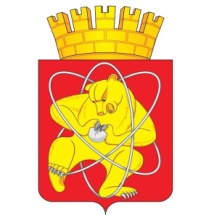 Городской округ«Закрытое административно – территориальное образование  Железногорск Красноярского края»АДМИНИСТРАЦИЯ ЗАТО г. ЖЕЛЕЗНОГОРСКПОСТАНОВЛЕНИЕ21.12.2022			                               	          	  	   		       № 2732г. ЖелезногорскОб утверждении муниципального задания муниципальному бюджетному учреждению «Комбинат благоустройства» на выполнение муниципальных работ на 2023 год и на плановый период 2024-2025 годовВ соответствии с Бюджетным кодексом Российской Федерации, постановлением Администрации ЗАТО г. Железногорск от 04.12.2015 № 1995 «Об утверждении Порядка формирования муниципального задания в отношении муниципальных учреждений ЗАТО Железногорск и финансового обеспечения выполнения муниципального задания», руководствуясь Уставом ЗАТО Железногорск, ПОСТАНОВЛЯЮ:1. Утвердить муниципальное задание муниципальному бюджетному учреждению «Комбинат благоустройства» на выполнение муниципальных работ на 2023 год и плановый период 2024-2025 годов согласно приложению.2. Управлению внутреннего контроля Администрации ЗАТО г. Железногорск (В.Г. Винокурова) довести настоящее постановление до сведения населения через газету «Город и горожане».3. Отделу общественных связей Администрации ЗАТО г.Железногорск (И.С. Архипова) разместить настоящее постановление на официальном сайте Администрации ЗАТО г. Железногорск в информационно-телекоммуникационной сети «Интернет».4. Контроль над исполнением настоящего постановления оставляю за собой.5. Настоящее постановление вступает в силу после его официального опубликования, но не ранее 1 января 2023 года.Глава ЗАТО г. Железногорск								 И.Г. КуксинПриложение к постановлению Администрации ЗАТО г. Железногорск от 21.12.2022 г. № 2732МУНИЦИПАЛЬНОЕ ЗАДАНИЕна 2023 год и на плановый период 2024-2025 годовЧасть 3. Прочие сведения о муниципальном задании1. Основания для досрочного прекращения выполнения муниципального задания: в случае ликвидации, реорганизации учреждения, либо в случае исключения муниципальной услуги (работы) из регионального перечня (классификатора) государственных (муниципальных) услуг, постановление Администрации ЗАТО г. Железногорск об утверждении муниципального задания подлежит отмене в порядке, установленном действующим законодательством. 2. Иная информация, необходимая для выполнения (контроля за выполнением) муниципального задания:Выполнение муниципальных работ по разделам осуществляется:2.1. Раздел 1. Р.19.1.0143.0001.005. Организация капитального ремонта, ремонта и содержания закрепленных автомобильных дорог общего пользования и искусственных дорожных сооружений в их составе. Выполнение работ в соответствии с классификацией работ по содержанию автомобильных дорог. Муниципальная работа осуществляется в соответствии с Порядком содержания автомобильных дорог общего пользования местного значения ЗАТО Железногорск, утвержденных постановлением Администрации ЗАТО г. Железногорск от 11.04.2018 №762.2.2. Раздел 2. Р.05.1.0053.0001.006. Уборка территории и аналогичная деятельность. Комплекс мероприятий, направленных на содержание в чистоте территорий муниципальных образований, прием и размещение снега на снегосвале. Муниципальная работа осуществляется в соответствии с Порядком содержания и ремонта территорий общего пользования ЗАТО Железногорск, утвержденным постановлением Администрации ЗАТО г. Железногорск от 26.02.2019 № 492.2.3. Раздел 3. Р.22.1.0149.0001.005. Организация благоустройства и озеленения. Муниципальная работа осуществляется в соответствии с Порядком содержания и ремонта территорий общего пользования ЗАТО Железногорск, утвержденным постановлением Администрации ЗАТО г. Железногорск от 26.02.2019 № 492.2.4. Раздел 4. Р.05.1.0054.0001.005. Организация ритуальных услуг и содержание мест захоронения. Организация ритуальных услуг и выполнение работ по текущему содержанию и ремонту, направленных на поддержание порядка на территории кладбищ. Муниципальная работа осуществляется в соответствии с Положением об организации ритуальных услуг и содержании мест захоронений на территории ЗАТО Железногорск, утвержденным постановлением Администрации ЗАТО г. Железногорск от 09.09.2016 №1480.2.5. Раздел 7. Р.06.1.0058.0025.004. Осуществление лесовосстановления. Агротехнический уход за лесными культурами путем ручной оправки растений от завала травой и почвой, заноса песком, размыва и выдувания почвы, выжимания морозом: работы производятся дважды в год по кварталам № 66 — 2 гектара, № 42 — 2 гектара, № 31 — 2 гектара;2.6. Раздел 9. Р.10.1.0078.0002.002. Предупреждение лесных пожаров. Снижение природной пожарной опасности лесов путем регулирования породного состава лесных насаждений и проведения санитарно-оздоровительных мероприятий: а) работы проводятся дважды в год (2 * 100 гектаров): - пр. Курчатова (за спорткомплексом «Радуга»; от рынка до СЮТ; район СЮТ в сторону городского озера; за библиотекой им. Гайдара до стадиона «Труд»; за рынком «Центральный» в сторону городского озера; от СЮТ до перекрестка Королева-Курчатова (10м от дороги);  от площади Победы до КПП № 3; ул. Саянская; вдоль пешеходной дорожки от Курчатова - Королева до ТРК «Сибирский городок»);- ул. 60 лет ВЛКСМ (от перекрестка пр. Ленинградский с ул. 60 лет ВЛКСМ до моста; от моста до церкви; от церкви до профилактория «Строитель»);- пр. Ленинградский (от площади  Победы до моста через р.Кантат; от моста через р.Кантат до ПЧ -10; лесной массив напротив ПАТП).б) работы проводятся раз в год: - горнолыжная база «Снежинка» — 20 гектар;- внеплановая территория — 30 гектар;в) проведение демонтажа несанкционированных рекламных аншлагов в количестве 50 шт. с деревьев, произрастающих вдоль дорог и тропинок.2.7. Раздел 11. Р.10.1.0078.0011.003. Предупреждение лесных пожаров. Выполнение мер противопожарного обустройства лесов. Прочистка просек, прочистка противопожарных минерализованных полос и их обновление: работы производятся дважды в год в кварталах №№ 41, 49, 54, 55.2.8. Раздел 12. Р.10.1.0078.0014.003. Предупреждение лесных пожаров. Выполнение мер противопожарного обустройства лесов. Установка и размещение стендов и других знаков и указателей, содержащих информацию о мерах пожарной безопасности в лесах: - установка и размещение капитальных стендов в количестве — 4 шт;- обновление-демонтаж старых стендов;- вырубка кустарника возле существующих стендов в количестве — 14 шт.3. Порядок контроля за выполнением муниципального задания:4. Требования к отчетности о выполнении муниципального задания:4.1. Периодичность представления отчетов о выполнении муниципального задания: сведения о фактическом исполнении муниципального задания за 1 квартал, за полугодие, за 9 месяцев отчетного периода в срок до 2 числа, следующего за отчетным, по форме согласно приложению №5 к Порядку формирования муниципального задания в отношении муниципальных учреждений ЗАТО Железногорск и финансового обеспечения выполнения муниципального задания, утвержденного постановлением Администрации ЗАТО г. Железногорск от 04.12.2015 №1995 (далее — Порядок). Отчет о выполнении муниципального задания за отчетный финансовый год по форме согласно приложению №6 к Порядку в срок не позднее 3 рабочего дня текущего финансового года.4.2. Сроки представления отчетов о выполнении муниципального задания: не позднее 20 января года, текущего финансового года.4.3. Иные требования к отчетности о выполнении муниципального задания: отсутствуют.5. Иная информация, необходимая для исполнения (контроля за исполнением) муниципального задания: контроль фактического исполнения муниципального задания осуществляет Управление городского хозяйства Администрации ЗАТО г. Железногорск.Наименование муниципального учреждения – Муниципальное бюджетное учреждение «Комбинат благоустройства»Наименование муниципального учреждения – Муниципальное бюджетное учреждение «Комбинат благоустройства»Наименование муниципального учреждения – Муниципальное бюджетное учреждение «Комбинат благоустройства»Виды   деятельности муниципального учреждения – Иные учрежденияКоды                                                                                                                                                                                               Форма по 0506001ОКУД Дата   по сводному реестру По ОКВЭД  52.21.22.000По ОКВЭД  Раздел 1Раздел 1Раздел 1Раздел 1Раздел 1Раздел 1Раздел 1Раздел 1Раздел 1Раздел 1Раздел 1Раздел 1Раздел 11. Наименование муниципальной работы:  Организация капитального ремонта, ремонта и содержания закрепленных автомобильных дорог общего пользования и искусственных дорожных сооружений в их составе1. Наименование муниципальной работы:  Организация капитального ремонта, ремонта и содержания закрепленных автомобильных дорог общего пользования и искусственных дорожных сооружений в их составе1. Наименование муниципальной работы:  Организация капитального ремонта, ремонта и содержания закрепленных автомобильных дорог общего пользования и искусственных дорожных сооружений в их составе1. Наименование муниципальной работы:  Организация капитального ремонта, ремонта и содержания закрепленных автомобильных дорог общего пользования и искусственных дорожных сооружений в их составе1. Наименование муниципальной работы:  Организация капитального ремонта, ремонта и содержания закрепленных автомобильных дорог общего пользования и искусственных дорожных сооружений в их составе1. Наименование муниципальной работы:  Организация капитального ремонта, ремонта и содержания закрепленных автомобильных дорог общего пользования и искусственных дорожных сооружений в их составе1. Наименование муниципальной работы:  Организация капитального ремонта, ремонта и содержания закрепленных автомобильных дорог общего пользования и искусственных дорожных сооружений в их составе1. Наименование муниципальной работы:  Организация капитального ремонта, ремонта и содержания закрепленных автомобильных дорог общего пользования и искусственных дорожных сооружений в их составе1. Наименование муниципальной работы:  Организация капитального ремонта, ремонта и содержания закрепленных автомобильных дорог общего пользования и искусственных дорожных сооружений в их составе1. Наименование муниципальной работы:  Организация капитального ремонта, ремонта и содержания закрепленных автомобильных дорог общего пользования и искусственных дорожных сооружений в их составе1. Наименование муниципальной работы:  Организация капитального ремонта, ремонта и содержания закрепленных автомобильных дорог общего пользования и искусственных дорожных сооружений в их составеКод муниципальной работыР.19.1.0143Р.19.1.01432. Категории потребителей работы: Пользователи автомобильных дорог2. Категории потребителей работы: Пользователи автомобильных дорог2. Категории потребителей работы: Пользователи автомобильных дорог2. Категории потребителей работы: Пользователи автомобильных дорог2. Категории потребителей работы: Пользователи автомобильных дорог2. Категории потребителей работы: Пользователи автомобильных дорог2. Категории потребителей работы: Пользователи автомобильных дорог2. Категории потребителей работы: Пользователи автомобильных дорог2. Категории потребителей работы: Пользователи автомобильных дорог2. Категории потребителей работы: Пользователи автомобильных дорог2. Категории потребителей работы: Пользователи автомобильных дорогКод муниципальной работыР.19.1.0143Р.19.1.01433. Показатели, характеризующие объем и (или) качество работы3. Показатели, характеризующие объем и (или) качество работы3. Показатели, характеризующие объем и (или) качество работы3. Показатели, характеризующие объем и (или) качество работы3. Показатели, характеризующие объем и (или) качество работы3. Показатели, характеризующие объем и (или) качество работы3. Показатели, характеризующие объем и (или) качество работы3. Показатели, характеризующие объем и (или) качество работы3. Показатели, характеризующие объем и (или) качество работы3. Показатели, характеризующие объем и (или) качество работы3. Показатели, характеризующие объем и (или) качество работы3. Показатели, характеризующие объем и (или) качество работы3. Показатели, характеризующие объем и (или) качество работы3. Показатели, характеризующие объем и (или) качество работы3. Показатели, характеризующие объем и (или) качество работы3.1. Показатели, характеризующие качество работы:3.1. Показатели, характеризующие качество работы:3.1. Показатели, характеризующие качество работы:3.1. Показатели, характеризующие качество работы:3.1. Показатели, характеризующие качество работы:3.1. Показатели, характеризующие качество работы:3.1. Показатели, характеризующие качество работы:3.1. Показатели, характеризующие качество работы:3.1. Показатели, характеризующие качество работы:3.1. Показатели, характеризующие качество работы:3.1. Показатели, характеризующие качество работы:3.1. Показатели, характеризующие качество работы:3.1. Показатели, характеризующие качество работы:3.1. Показатели, характеризующие качество работы:3.1. Показатели, характеризующие качество работы:Уникальный номер реестровой записиПоказатель, характеризующий содержание муниципальной работыПоказатель, характеризующий содержание муниципальной работыПоказатель, характеризующий содержание муниципальной работыПоказатель, характеризующий условия (формы) выполнения муниципальной работыПоказатель, характеризующий условия (формы) выполнения муниципальной работыПоказатель качества муниципальной работыПоказатель качества муниципальной работыПоказатель качества муниципальной работыЗначение показателя качества муниципальной работыЗначение показателя качества муниципальной работыЗначение показателя качества муниципальной работыЗначение показателя качества муниципальной работыДопустимые (возможные) отклонения от установленных показателей качества муниципальной  работыДопустимые (возможные) отклонения от установленных показателей качества муниципальной  работыУникальный номер реестровой записиСодержание1Содер-жание 2Содер-жание 3Условие1Условие 2Наименование показателя, характеризующего качество муниципальной работыединица измерения по ОКЕИединица измерения по ОКЕИ2023 год
(очередной финансовый год)2024 год
(1-й год планового периода)2024 год
(1-й год планового периода)2025 год
(2-й год планового периода)в процентахв абсолютных показателяхУникальный номер реестровой записиСодержание1Содер-жание 2Содер-жание 3Условие1Условие 2Наименование показателя, характеризующего качество муниципальной работынаименованиекод2023 год
(очередной финансовый год)2024 год
(1-й год планового периода)2024 год
(1-й год планового периода)2025 год
(2-й год планового периода)в процентахв абсолютных показателяхР.19.1.0143.0001.005Выполнение работ в соответствии с классификацией работ по содержанию автомобильных дорогНетНетПостоянноНет Выполнение работ по содержанию автомобильных дорог общего пользования и искусственных сооружений на нихПроцент74410010010010010-3.2. Показатели, характеризующие объем работы:3.2. Показатели, характеризующие объем работы:3.2. Показатели, характеризующие объем работы:3.2. Показатели, характеризующие объем работы:3.2. Показатели, характеризующие объем работы:3.2. Показатели, характеризующие объем работы:3.2. Показатели, характеризующие объем работы:3.2. Показатели, характеризующие объем работы:3.2. Показатели, характеризующие объем работы:3.2. Показатели, характеризующие объем работы:3.2. Показатели, характеризующие объем работы:3.2. Показатели, характеризующие объем работы:3.2. Показатели, характеризующие объем работы:3.2. Показатели, характеризующие объем работы:3.2. Показатели, характеризующие объем работы:3.2. Показатели, характеризующие объем работы:3.2. Показатели, характеризующие объем работы:Уникальный номер реестровой записиПоказатель, характеризующий содержание муниципальной работыПоказатель, характеризующий содержание муниципальной работыПоказатель, характеризующий содержание муниципальной работыПоказатель, характеризующий содержание муниципальной работыПоказатель, характеризующий условия (формы) выполнения муниципальной работыПоказатель, характеризующий условия (формы) выполнения муниципальной работыПоказатель, характеризующий условия (формы) выполнения муниципальной работыПоказатель объема муниципальной работыПоказатель объема муниципальной работыПоказатель объема муниципальной работыЗначение показателя объема муниципальной работыЗначение показателя объема муниципальной работыЗначение показателя объема муниципальной работыЗначение показателя объема муниципальной работыДопустимые (возможные) отклонения от установленных показателей объема муниципальной  работыДопустимые (возможные) отклонения от установленных показателей объема муниципальной  работыУникальный номер реестровой записиСодержание1Содер-жание 2Содер-жание 2Содер-жание 3Условие1Условие1Условие2наименование показателяединица измерения по ОКЕИединица измерения по ОКЕИ2023 год
(очередной финансовый год)2024 год
(1-й год планового периода)2024 год
(1-й год планового периода)2025 год
(2-й год планового периода)в процентахв абсолютных показателяхУникальный номер реестровой записиСодержание1Содер-жание 2Содер-жание 2Содер-жание 3Условие1Условие1Условие2наименование показателянаименованиекод2023 год
(очередной финансовый год)2024 год
(1-й год планового периода)2024 год
(1-й год планового периода)2025 год
(2-й год планового периода)в процентахв абсолютных показателяхР.19.1.0143.0001.005Выполнение работ в соответствии с классификацией работ по содержанию автомобильных дорогНетНетНетПостоянноПостоянноНетПротяженность автомобильных дорог общего пользованияКилометр008190,1190,1190,1190,110-Раздел 2Раздел 2Раздел 2Раздел 2Раздел 2Раздел 2Раздел 2Раздел 2Раздел 2Раздел 2Раздел 2Раздел 2Раздел 2Раздел 2Раздел 2Раздел 2Раздел 21. Наименование муниципальной работы:  Уборка территории и аналогичная деятельность1. Наименование муниципальной работы:  Уборка территории и аналогичная деятельность1. Наименование муниципальной работы:  Уборка территории и аналогичная деятельность1. Наименование муниципальной работы:  Уборка территории и аналогичная деятельность1. Наименование муниципальной работы:  Уборка территории и аналогичная деятельность1. Наименование муниципальной работы:  Уборка территории и аналогичная деятельность1. Наименование муниципальной работы:  Уборка территории и аналогичная деятельность1. Наименование муниципальной работы:  Уборка территории и аналогичная деятельность1. Наименование муниципальной работы:  Уборка территории и аналогичная деятельность1. Наименование муниципальной работы:  Уборка территории и аналогичная деятельностьКод муниципальной работыКод муниципальной работыР.05.1.0053Р.05.1.0053Р.05.1.00532. Категории потребителей работы: Физические лица; юридические лица2. Категории потребителей работы: Физические лица; юридические лица2. Категории потребителей работы: Физические лица; юридические лица2. Категории потребителей работы: Физические лица; юридические лица2. Категории потребителей работы: Физические лица; юридические лица2. Категории потребителей работы: Физические лица; юридические лица2. Категории потребителей работы: Физические лица; юридические лица2. Категории потребителей работы: Физические лица; юридические лица2. Категории потребителей работы: Физические лица; юридические лица2. Категории потребителей работы: Физические лица; юридические лицаКод муниципальной работыКод муниципальной работыР.05.1.0053Р.05.1.0053Р.05.1.00533. Показатели, характеризующие объем и (или) качество работы3. Показатели, характеризующие объем и (или) качество работы3. Показатели, характеризующие объем и (или) качество работы3. Показатели, характеризующие объем и (или) качество работы3. Показатели, характеризующие объем и (или) качество работы3. Показатели, характеризующие объем и (или) качество работы3. Показатели, характеризующие объем и (или) качество работы3. Показатели, характеризующие объем и (или) качество работы3. Показатели, характеризующие объем и (или) качество работы3. Показатели, характеризующие объем и (или) качество работы3. Показатели, характеризующие объем и (или) качество работы3. Показатели, характеризующие объем и (или) качество работы3. Показатели, характеризующие объем и (или) качество работы3. Показатели, характеризующие объем и (или) качество работы3. Показатели, характеризующие объем и (или) качество работы3. Показатели, характеризующие объем и (или) качество работы3. Показатели, характеризующие объем и (или) качество работы3.1. Показатели, характеризующие качество работы:3.1. Показатели, характеризующие качество работы:3.1. Показатели, характеризующие качество работы:3.1. Показатели, характеризующие качество работы:3.1. Показатели, характеризующие качество работы:3.1. Показатели, характеризующие качество работы:3.1. Показатели, характеризующие качество работы:3.1. Показатели, характеризующие качество работы:3.1. Показатели, характеризующие качество работы:3.1. Показатели, характеризующие качество работы:3.1. Показатели, характеризующие качество работы:3.1. Показатели, характеризующие качество работы:3.1. Показатели, характеризующие качество работы:3.1. Показатели, характеризующие качество работы:3.1. Показатели, характеризующие качество работы:3.1. Показатели, характеризующие качество работы:3.1. Показатели, характеризующие качество работы:Уникальный номер реестровой записиПоказатель, характеризующий содержание муниципальной работыПоказатель, характеризующий содержание муниципальной работыПоказатель, характеризующий содержание муниципальной работыПоказатель, характеризующий условия (формы) выполнения муниципальной работыПоказатель, характеризующий условия (формы) выполнения муниципальной работыПоказатель качества муниципальной работыПоказатель качества муниципальной работыПоказатель качества муниципальной работыЗначение показателя качества муниципальной работыЗначение показателя качества муниципальной работыЗначение показателя качества муниципальной работыЗначение показателя качества муниципальной работыЗначение показателя качества муниципальной работыЗначение показателя качества муниципальной работыДопустимые (возможные) отклонения от установленных показателей качества муниципальной  работыДопустимые (возможные) отклонения от установленных показателей качества муниципальной  работыУникальный номер реестровой записиСодержание
1Содер-
жание
2Содер-
жание
3Условие
1Условие
2Наименование показателя, характеризующего качество муниципальной работыединица измерения по ОКЕИединица измерения по ОКЕИ2023 год
(очередной финансовый год)2023 год
(очередной финансовый год)2024 год
(1-й год планового периода)2024 год
(1-й год планового периода)2025 год
(2-й год планового периода)2025 год
(2-й год планового периода)в процентахв абсолютных показателяхУникальный номер реестровой записиСодержание
1Содер-
жание
2Содер-
жание
3Условие
1Условие
2Наименование показателя, характеризующего качество муниципальной работынаименованиекод2023 год
(очередной финансовый год)2023 год
(очередной финансовый год)2024 год
(1-й год планового периода)2024 год
(1-й год планового периода)2025 год
(2-й год планового периода)2025 год
(2-й год планового периода)в процентахв абсолютных показателяхР.05.1.0053.0001.006Комплекс мероприятий, направленных на содержание в чистоте территорий муниципальных образований, прием и размещение снега на снегосвалеНетНетПостоянноНетСодержание в чистоте территорииПроцент74410010010010010010010-3.2. Показатели, характеризующие объем работы:3.2. Показатели, характеризующие объем работы:3.2. Показатели, характеризующие объем работы:3.2. Показатели, характеризующие объем работы:3.2. Показатели, характеризующие объем работы:3.2. Показатели, характеризующие объем работы:3.2. Показатели, характеризующие объем работы:3.2. Показатели, характеризующие объем работы:3.2. Показатели, характеризующие объем работы:3.2. Показатели, характеризующие объем работы:3.2. Показатели, характеризующие объем работы:3.2. Показатели, характеризующие объем работы:3.2. Показатели, характеризующие объем работы:3.2. Показатели, характеризующие объем работы:3.2. Показатели, характеризующие объем работы:Уникальный номер реестровой записиПоказатель, характеризующий содержание муниципальной работыПоказатель, характеризующий содержание муниципальной работыПоказатель, характеризующий содержание муниципальной работыПоказатель, характеризующий условия (формы) выполнения муниципальной работыПоказатель, характеризующий условия (формы) выполнения муниципальной работыПоказатель объема муниципальной работыПоказатель объема муниципальной работыПоказатель объема муниципальной работыЗначение показателя объема муниципальной работыЗначение показателя объема муниципальной работыЗначение показателя объема муниципальной работыЗначение показателя объема муниципальной работыДопустимые (возможные) отклонения от установленных показателей объема муниципальной  работыДопустимые (возможные) отклонения от установленных показателей объема муниципальной  работыУникальный номер реестровой записиСодержание
1Содер-
жание
2Содер-
жание
3Условие
1Условие
2наименование показателяединица измерения по ОКЕИединица измерения по ОКЕИ2023 год
(очередной финансовый год)2024 год
(1-й год планового периода)2025 год
(2-й год планового периода)2025 год
(2-й год планового периода)в процентахв абсолютных показателяхУникальный номер реестровой записиСодержание
1Содер-
жание
2Содер-
жание
3Условие
1Условие
2наименование показателянаименованиекод2023 год
(очередной финансовый год)2024 год
(1-й год планового периода)2025 год
(2-й год планового периода)2025 год
(2-й год планового периода)в процентахв абсолютных показателяхР.05.1.0053.0001.006Комплекс мероприятий, направленных на содержание в чистоте территорий муниципальных образований, прием и размещение снега на снегосвалеНетНетПостоянноНетПлощадь территорииКвадратных метров055992383,2992383,2992383,2992383,210-Раздел 3Раздел 3Раздел 3Раздел 3Раздел 3Раздел 3Раздел 3Раздел 3Раздел 3Раздел 3Раздел 3Раздел 3Раздел 3Раздел 3Раздел 3Раздел 3Раздел 31. Наименование муниципальной работы:  Организация благоустройства и озеленения1. Наименование муниципальной работы:  Организация благоустройства и озеленения1. Наименование муниципальной работы:  Организация благоустройства и озеленения1. Наименование муниципальной работы:  Организация благоустройства и озеленения1. Наименование муниципальной работы:  Организация благоустройства и озеленения1. Наименование муниципальной работы:  Организация благоустройства и озеленения1. Наименование муниципальной работы:  Организация благоустройства и озеленения1. Наименование муниципальной работы:  Организация благоустройства и озеленения1. Наименование муниципальной работы:  Организация благоустройства и озеленения1. Наименование муниципальной работы:  Организация благоустройства и озелененияКод муниципальной работыКод муниципальной работыР.22.1.0149Р.22.1.0149Р.22.1.01492. Категории потребителей работы: Физические лица; юридические лица; в интересах общества2. Категории потребителей работы: Физические лица; юридические лица; в интересах общества2. Категории потребителей работы: Физические лица; юридические лица; в интересах общества2. Категории потребителей работы: Физические лица; юридические лица; в интересах общества2. Категории потребителей работы: Физические лица; юридические лица; в интересах общества2. Категории потребителей работы: Физические лица; юридические лица; в интересах общества2. Категории потребителей работы: Физические лица; юридические лица; в интересах общества2. Категории потребителей работы: Физические лица; юридические лица; в интересах общества2. Категории потребителей работы: Физические лица; юридические лица; в интересах общества2. Категории потребителей работы: Физические лица; юридические лица; в интересах обществаКод муниципальной работыКод муниципальной работыР.22.1.0149Р.22.1.0149Р.22.1.01493. Показатели, характеризующие объем и (или) качество работы3. Показатели, характеризующие объем и (или) качество работы3. Показатели, характеризующие объем и (или) качество работы3. Показатели, характеризующие объем и (или) качество работы3. Показатели, характеризующие объем и (или) качество работы3. Показатели, характеризующие объем и (или) качество работы3. Показатели, характеризующие объем и (или) качество работы3. Показатели, характеризующие объем и (или) качество работы3. Показатели, характеризующие объем и (или) качество работы3. Показатели, характеризующие объем и (или) качество работы3. Показатели, характеризующие объем и (или) качество работы3. Показатели, характеризующие объем и (или) качество работы3. Показатели, характеризующие объем и (или) качество работы3. Показатели, характеризующие объем и (или) качество работы3. Показатели, характеризующие объем и (или) качество работы3. Показатели, характеризующие объем и (или) качество работы3. Показатели, характеризующие объем и (или) качество работы3.1. Показатели, характеризующие качество работы:3.1. Показатели, характеризующие качество работы:3.1. Показатели, характеризующие качество работы:3.1. Показатели, характеризующие качество работы:3.1. Показатели, характеризующие качество работы:3.1. Показатели, характеризующие качество работы:3.1. Показатели, характеризующие качество работы:3.1. Показатели, характеризующие качество работы:3.1. Показатели, характеризующие качество работы:3.1. Показатели, характеризующие качество работы:3.1. Показатели, характеризующие качество работы:3.1. Показатели, характеризующие качество работы:3.1. Показатели, характеризующие качество работы:3.1. Показатели, характеризующие качество работы:3.1. Показатели, характеризующие качество работы:3.1. Показатели, характеризующие качество работы:3.1. Показатели, характеризующие качество работы:Уникальный номер реестровой записиПоказатель, характеризующий содержание муниципальной работыПоказатель, характеризующий содержание муниципальной работыПоказатель, характеризующий содержание муниципальной работыПоказатель, характеризующий условия (формы) выполнения муниципальной работыПоказатель, характеризующий условия (формы) выполнения муниципальной работыПоказатель качества муниципальной работыПоказатель качества муниципальной работыПоказатель качества муниципальной работыЗначение показателя качества муниципальной работыЗначение показателя качества муниципальной работыЗначение показателя качества муниципальной работыЗначение показателя качества муниципальной работыЗначение показателя качества муниципальной работыЗначение показателя качества муниципальной работыДопустимые (возможные) отклонения от установленных показателей качества муниципальной  работыДопустимые (возможные) отклонения от установленных показателей качества муниципальной  работыУникальный номер реестровой записиСодержание
1Содер-
жание
2Содер-
жание
3Условие
1Условие
2Наименование показателя, характеризующего качество муниципальной работыединица измерения по ОКЕИединица измерения по ОКЕИ2023 год
(очередной финансовый год)2023 год
(очередной финансовый год)2024 год
(1-й год планового периода)2024 год
(1-й год планового периода)2025 год
(2-й год планового периода)2025 год
(2-й год планового периода)в процентахв абсолютных показателяхУникальный номер реестровой записиСодержание
1Содер-
жание
2Содер-
жание
3Условие
1Условие
2Наименование показателя, характеризующего качество муниципальной работынаименованиекод2023 год
(очередной финансовый год)2023 год
(очередной финансовый год)2024 год
(1-й год планового периода)2024 год
(1-й год планового периода)2025 год
(2-й год планового периода)2025 год
(2-й год планового периода)в процентахв абсолютных показателяхР.22.1.0149.0001.005НетНетНетНетНетВыполнение работ по текущему содержанию и ремонту благоустройства и озелененияПроцент74410010010010010010010-3.2. Показатели, характеризующие объем работы:3.2. Показатели, характеризующие объем работы:3.2. Показатели, характеризующие объем работы:3.2. Показатели, характеризующие объем работы:3.2. Показатели, характеризующие объем работы:3.2. Показатели, характеризующие объем работы:3.2. Показатели, характеризующие объем работы:3.2. Показатели, характеризующие объем работы:3.2. Показатели, характеризующие объем работы:3.2. Показатели, характеризующие объем работы:3.2. Показатели, характеризующие объем работы:3.2. Показатели, характеризующие объем работы:3.2. Показатели, характеризующие объем работы:3.2. Показатели, характеризующие объем работы:Уникальный номер реестровой записиПоказатель, характеризующий содержание муниципальной работыПоказатель, характеризующий содержание муниципальной работыПоказатель, характеризующий содержание муниципальной работыПоказатель, характеризующий условия (формы) выполнения муниципальной работыПоказатель, характеризующий условия (формы) выполнения муниципальной работыПоказатель объема муниципальной работыПоказатель объема муниципальной работыПоказатель объема муниципальной работыЗначение показателя объема муниципальной работыЗначение показателя объема муниципальной работыЗначение показателя объема муниципальной работыДопустимые (возможные) отклонения от установленных показателей объема муниципальной  работыДопустимые (возможные) отклонения от установленных показателей объема муниципальной  работыУникальный номер реестровой записиСодержание
1Содер-
жание
2Содер-
жание
3Условие
1Условие
2наименование показателяединица измерения по ОКЕИединица измерения по ОКЕИ2023 год
(очередной финансовый год)2024 год
(1-й год планового периода)2025 год
(2-й год планового периода)в процентахв абсолютных показателяхУникальный номер реестровой записиСодержание
1Содер-
жание
2Содер-
жание
3Условие
1Условие
2наименование показателянаименованиекод2023 год
(очередной финансовый год)2024 год
(1-й год планового периода)2025 год
(2-й год планового периода)в процентахв абсолютных показателяхР.22.1.0149.0001.005НетНетНетНетНетПлощадь объектаКвадрат-ных метров055752536,1752536,1752536,110-Раздел 4Раздел 4Раздел 4Раздел 4Раздел 4Раздел 4Раздел 4Раздел 4Раздел 4Раздел 4Раздел 4Раздел 4Раздел 4Раздел 4Раздел 4Раздел 4Раздел 41. Наименование муниципальной работы:  Организация ритуальных услуг и содержание мест захоронения1. Наименование муниципальной работы:  Организация ритуальных услуг и содержание мест захоронения1. Наименование муниципальной работы:  Организация ритуальных услуг и содержание мест захоронения1. Наименование муниципальной работы:  Организация ритуальных услуг и содержание мест захоронения1. Наименование муниципальной работы:  Организация ритуальных услуг и содержание мест захоронения1. Наименование муниципальной работы:  Организация ритуальных услуг и содержание мест захоронения1. Наименование муниципальной работы:  Организация ритуальных услуг и содержание мест захоронения1. Наименование муниципальной работы:  Организация ритуальных услуг и содержание мест захоронения1. Наименование муниципальной работы:  Организация ритуальных услуг и содержание мест захоронения1. Наименование муниципальной работы:  Организация ритуальных услуг и содержание мест захороненияКод муниципальной работыКод муниципальной работыР.05.1.0054Р.05.1.0054Р.05.1.00542. Категории потребителей работы: Физические лица, юридические лица2. Категории потребителей работы: Физические лица, юридические лица2. Категории потребителей работы: Физические лица, юридические лица2. Категории потребителей работы: Физические лица, юридические лица2. Категории потребителей работы: Физические лица, юридические лица2. Категории потребителей работы: Физические лица, юридические лица2. Категории потребителей работы: Физические лица, юридические лица2. Категории потребителей работы: Физические лица, юридические лица2. Категории потребителей работы: Физические лица, юридические лица2. Категории потребителей работы: Физические лица, юридические лицаКод муниципальной работыКод муниципальной работыР.05.1.0054Р.05.1.0054Р.05.1.00543. Показатели, характеризующие объем и (или) качество работы3. Показатели, характеризующие объем и (или) качество работы3. Показатели, характеризующие объем и (или) качество работы3. Показатели, характеризующие объем и (или) качество работы3. Показатели, характеризующие объем и (или) качество работы3. Показатели, характеризующие объем и (или) качество работы3. Показатели, характеризующие объем и (или) качество работы3. Показатели, характеризующие объем и (или) качество работы3. Показатели, характеризующие объем и (или) качество работы3. Показатели, характеризующие объем и (или) качество работы3. Показатели, характеризующие объем и (или) качество работы3. Показатели, характеризующие объем и (или) качество работы3. Показатели, характеризующие объем и (или) качество работы3. Показатели, характеризующие объем и (или) качество работы3. Показатели, характеризующие объем и (или) качество работы3. Показатели, характеризующие объем и (или) качество работы3. Показатели, характеризующие объем и (или) качество работы3.1. Показатели, характеризующие качество работы:3.1. Показатели, характеризующие качество работы:3.1. Показатели, характеризующие качество работы:3.1. Показатели, характеризующие качество работы:3.1. Показатели, характеризующие качество работы:3.1. Показатели, характеризующие качество работы:3.1. Показатели, характеризующие качество работы:3.1. Показатели, характеризующие качество работы:3.1. Показатели, характеризующие качество работы:3.1. Показатели, характеризующие качество работы:3.1. Показатели, характеризующие качество работы:3.1. Показатели, характеризующие качество работы:3.1. Показатели, характеризующие качество работы:3.1. Показатели, характеризующие качество работы:3.1. Показатели, характеризующие качество работы:3.1. Показатели, характеризующие качество работы:3.1. Показатели, характеризующие качество работы:Уникальный номер реестровой записиПоказатель, характеризующий содержание муниципальной работыПоказатель, характеризующий содержание муниципальной работыПоказатель, характеризующий содержание муниципальной работыПоказатель, характеризующий условия (формы) выполнения муниципальной работыПоказатель, характеризующий условия (формы) выполнения муниципальной работыПоказатель качества муниципальной работыПоказатель качества муниципальной работыПоказатель качества муниципальной работыЗначение показателя качества муниципальной работыЗначение показателя качества муниципальной работыЗначение показателя качества муниципальной работыЗначение показателя качества муниципальной работыЗначение показателя качества муниципальной работыЗначение показателя качества муниципальной работыДопустимые (возможные) отклонения от установленных показателей качества муниципальной  работыДопустимые (возможные) отклонения от установленных показателей качества муниципальной  работыУникальный номер реестровой записиСодержание
1Содер-
жание
2Содер-
жание
3Условие
1Условие
2Наименование показателя, характеризующего качество муниципальной работыединица измерения по ОКЕИединица измерения по ОКЕИ2023 год
(очередной финансовый год)2023 год
(очередной финансовый год)2024 год
(1-й год планового периода)2024 год
(1-й год планового периода)2025 год
(2-й год планового периода)2025 год
(2-й год планового периода)в процентахв абсолютных показателяхУникальный номер реестровой записиСодержание
1Содер-
жание
2Содер-
жание
3Условие
1Условие
2Наименование показателя, характеризующего качество муниципальной работынаименованиекод2023 год
(очередной финансовый год)2023 год
(очередной финансовый год)2024 год
(1-й год планового периода)2024 год
(1-й год планового периода)2025 год
(2-й год планового периода)2025 год
(2-й год планового периода)в процентахв абсолютных показателяхР.05.1.0054.0001.005Организация ритуальных услуг и выполнение работ по текущему содержанию и ремонту, направленных на поддержание порядка на территории кладбищНетНетПостоянноНетСоблюдение сроков выполнения работПроцент74410010010010010010010-3.2. Показатели, характеризующие объем работы:3.2. Показатели, характеризующие объем работы:3.2. Показатели, характеризующие объем работы:3.2. Показатели, характеризующие объем работы:3.2. Показатели, характеризующие объем работы:3.2. Показатели, характеризующие объем работы:3.2. Показатели, характеризующие объем работы:3.2. Показатели, характеризующие объем работы:3.2. Показатели, характеризующие объем работы:3.2. Показатели, характеризующие объем работы:3.2. Показатели, характеризующие объем работы:3.2. Показатели, характеризующие объем работы:3.2. Показатели, характеризующие объем работы:3.2. Показатели, характеризующие объем работы:3.2. Показатели, характеризующие объем работы:3.2. Показатели, характеризующие объем работы:3.2. Показатели, характеризующие объем работы:3.2. Показатели, характеризующие объем работы:3.2. Показатели, характеризующие объем работы:3.2. Показатели, характеризующие объем работы:3.2. Показатели, характеризующие объем работы:3.2. Показатели, характеризующие объем работы:3.2. Показатели, характеризующие объем работы:3.2. Показатели, характеризующие объем работы:3.2. Показатели, характеризующие объем работы:3.2. Показатели, характеризующие объем работы:Уникальный номер реестровой записиПоказатель, характеризующий содержание муниципальной работыПоказатель, характеризующий содержание муниципальной работыПоказатель, характеризующий содержание муниципальной работыПоказатель, характеризующий содержание муниципальной работыПоказатель, характеризующий содержание муниципальной работыПоказатель, характеризующий содержание муниципальной работыПоказатель, характеризующий условия (формы) выполнения муниципальной работыПоказатель, характеризующий условия (формы) выполнения муниципальной работыПоказатель, характеризующий условия (формы) выполнения муниципальной работыПоказатель, характеризующий условия (формы) выполнения муниципальной работыПоказатель объема муниципальной работыПоказатель объема муниципальной работыПоказатель объема муниципальной работыПоказатель объема муниципальной работыПоказатель объема муниципальной работыЗначение показателя объема муниципальной работыЗначение показателя объема муниципальной работыЗначение показателя объема муниципальной работыЗначение показателя объема муниципальной работыЗначение показателя объема муниципальной работыЗначение показателя объема муниципальной работыДопустимые (возможные) отклонения от установленных показателей объема муниципальной  работыДопустимые (возможные) отклонения от установленных показателей объема муниципальной  работыДопустимые (возможные) отклонения от установленных показателей объема муниципальной  работыДопустимые (возможные) отклонения от установленных показателей объема муниципальной  работыУникальный номер реестровой записиСодержание
1Содержание
1Содер-
жание
2Содер-
жание
2Содер-
жание
3Содер-
жание
3Условие
1Условие
1Условие
2Условие
2наименование показателянаименование показателяединица измерения по ОКЕИединица измерения по ОКЕИединица измерения по ОКЕИ2023 год
(очередной финансовый год)2023 год
(очередной финансовый год)2024 год
(1-й год планового периода)2024 год
(1-й год планового периода)2025 год
(2-й год планового периода)2025 год
(2-й год планового периода)в процентахв процентахв абсолютных показателяхв абсолютных показателяхУникальный номер реестровой записиСодержание
1Содержание
1Содер-
жание
2Содер-
жание
2Содер-
жание
3Содер-
жание
3Условие
1Условие
1Условие
2Условие
2наименование показателянаименование показателянаименованиенаименованиекод2023 год
(очередной финансовый год)2023 год
(очередной финансовый год)2024 год
(1-й год планового периода)2024 год
(1-й год планового периода)2025 год
(2-й год планового периода)2025 год
(2-й год планового периода)в процентахв процентахв абсолютных показателяхв абсолютных показателяхР.05.1.0054.0001.005Организация ритуальных услуг и выполнение работ по текущему содержанию и ремонту, направленных на поддержание порядка на территории кладбищОрганизация ритуальных услуг и выполнение работ по текущему содержанию и ремонту, направленных на поддержание порядка на территории кладбищНетНетНетНетПостоянноПостоянноНетНетПлощадь текущего содержания и ремонта кладбищПлощадь текущего содержания и ремонта кладбищКвадрат-ных метровКвадрат-ных метров0556295496295496295496295496295496295491010--Раздел 5Раздел 5Раздел 5Раздел 5Раздел 5Раздел 5Раздел 5Раздел 5Раздел 5Раздел 5Раздел 5Раздел 5Раздел 5Раздел 5Раздел 5Раздел 5Раздел 5Раздел 5Раздел 51. Наименование муниципальной работы:  Осуществление лесовосстановления1. Наименование муниципальной работы:  Осуществление лесовосстановления1. Наименование муниципальной работы:  Осуществление лесовосстановления1. Наименование муниципальной работы:  Осуществление лесовосстановления1. Наименование муниципальной работы:  Осуществление лесовосстановления1. Наименование муниципальной работы:  Осуществление лесовосстановления1. Наименование муниципальной работы:  Осуществление лесовосстановления1. Наименование муниципальной работы:  Осуществление лесовосстановления1. Наименование муниципальной работы:  Осуществление лесовосстановления1. Наименование муниципальной работы:  Осуществление лесовосстановления1. Наименование муниципальной работы:  Осуществление лесовосстановленияКод муниципальной работыКод муниципальной работыР.06.1.0058Р.06.1.0058Р.06.1.0058Р.06.1.00582. Категории потребителей работы: В интересах общества; юридические лица; физические лица; орган государственной власти или местного самоуправления2. Категории потребителей работы: В интересах общества; юридические лица; физические лица; орган государственной власти или местного самоуправления2. Категории потребителей работы: В интересах общества; юридические лица; физические лица; орган государственной власти или местного самоуправления2. Категории потребителей работы: В интересах общества; юридические лица; физические лица; орган государственной власти или местного самоуправления2. Категории потребителей работы: В интересах общества; юридические лица; физические лица; орган государственной власти или местного самоуправления2. Категории потребителей работы: В интересах общества; юридические лица; физические лица; орган государственной власти или местного самоуправления2. Категории потребителей работы: В интересах общества; юридические лица; физические лица; орган государственной власти или местного самоуправления2. Категории потребителей работы: В интересах общества; юридические лица; физические лица; орган государственной власти или местного самоуправления2. Категории потребителей работы: В интересах общества; юридические лица; физические лица; орган государственной власти или местного самоуправления2. Категории потребителей работы: В интересах общества; юридические лица; физические лица; орган государственной власти или местного самоуправления2. Категории потребителей работы: В интересах общества; юридические лица; физические лица; орган государственной власти или местного самоуправленияКод муниципальной работыКод муниципальной работыР.06.1.0058Р.06.1.0058Р.06.1.0058Р.06.1.00583. Показатели, характеризующие объем и (или) качество работы3. Показатели, характеризующие объем и (или) качество работы3. Показатели, характеризующие объем и (или) качество работы3. Показатели, характеризующие объем и (или) качество работы3. Показатели, характеризующие объем и (или) качество работы3. Показатели, характеризующие объем и (или) качество работы3. Показатели, характеризующие объем и (или) качество работы3. Показатели, характеризующие объем и (или) качество работы3. Показатели, характеризующие объем и (или) качество работы3. Показатели, характеризующие объем и (или) качество работы3. Показатели, характеризующие объем и (или) качество работы3. Показатели, характеризующие объем и (или) качество работы3. Показатели, характеризующие объем и (или) качество работы3. Показатели, характеризующие объем и (или) качество работы3. Показатели, характеризующие объем и (или) качество работы3. Показатели, характеризующие объем и (или) качество работы3. Показатели, характеризующие объем и (или) качество работы3. Показатели, характеризующие объем и (или) качество работы3. Показатели, характеризующие объем и (или) качество работы3.1. Показатели, характеризующие качество работы:3.1. Показатели, характеризующие качество работы:3.1. Показатели, характеризующие качество работы:3.1. Показатели, характеризующие качество работы:3.1. Показатели, характеризующие качество работы:3.1. Показатели, характеризующие качество работы:3.1. Показатели, характеризующие качество работы:3.1. Показатели, характеризующие качество работы:3.1. Показатели, характеризующие качество работы:3.1. Показатели, характеризующие качество работы:3.1. Показатели, характеризующие качество работы:3.1. Показатели, характеризующие качество работы:3.1. Показатели, характеризующие качество работы:3.1. Показатели, характеризующие качество работы:3.1. Показатели, характеризующие качество работы:3.1. Показатели, характеризующие качество работы:3.1. Показатели, характеризующие качество работы:3.1. Показатели, характеризующие качество работы:3.1. Показатели, характеризующие качество работы:Уникальный номер реестровой записиПоказатель, характеризующий содержание муниципальной работыПоказатель, характеризующий содержание муниципальной работыПоказатель, характеризующий содержание муниципальной работыПоказатель, характеризующий условия (формы) выполнения муниципальной работыПоказатель, характеризующий условия (формы) выполнения муниципальной работыПоказатель качества муниципальной работыПоказатель качества муниципальной работыПоказатель качества муниципальной работыПоказатель качества муниципальной работыЗначение показателя качества муниципальной работыЗначение показателя качества муниципальной работыЗначение показателя качества муниципальной работыЗначение показателя качества муниципальной работыЗначение показателя качества муниципальной работыЗначение показателя качества муниципальной работыДопустимые (возможные) отклонения от установленных показателей качества муниципальной  работыДопустимые (возможные) отклонения от установленных показателей качества муниципальной  работыДопустимые (возможные) отклонения от установленных показателей качества муниципальной  работыУникальный номер реестровой записиСодержание
1Содер-
жание
2Содер-
жание
3Условие
1Условие
2Наименование показателя, характеризующего качество муниципальной работыНаименование показателя, характеризующего качество муниципальной работыединица измерения по ОКЕИединица измерения по ОКЕИ2023 год
(очередной финансовый год)2023 год
(очередной финансовый год)2024 год
(1-й год планового периода)2024 год
(1-й год планового периода)2025 год
(2-й год планового периода)2025 год
(2-й год планового периода)в процентахв процентахв абсолютных показателяхУникальный номер реестровой записиСодержание
1Содер-
жание
2Содер-
жание
3Условие
1Условие
2Наименование показателя, характеризующего качество муниципальной работыНаименование показателя, характеризующего качество муниципальной работынаименованиекод2023 год
(очередной финансовый год)2023 год
(очередной финансовый год)2024 год
(1-й год планового периода)2024 год
(1-й год планового периода)2025 год
(2-й год планового периода)2025 год
(2-й год планового периода)в процентахв процентахв абсолютных показателяхР.06.1.0058.0005.003Подготовка почвы под лесные культурыМинерализация почвыНетВ плановой формеНетДоля площади подготовленной почвы под лесные культуры от предусмотренной государственным заданием на соответствующий финансовый год, в соответствии с установленными сроками, требованиями проектных и нормативных документов по лесовосстановлениюДоля площади подготовленной почвы под лесные культуры от предусмотренной государственным заданием на соответствующий финансовый год, в соответствии с установленными сроками, требованиями проектных и нормативных документов по лесовосстановлениюПроцент7441001001001001001001010-3.2. Показатели, характеризующие объем работы:3.2. Показатели, характеризующие объем работы:3.2. Показатели, характеризующие объем работы:3.2. Показатели, характеризующие объем работы:3.2. Показатели, характеризующие объем работы:3.2. Показатели, характеризующие объем работы:3.2. Показатели, характеризующие объем работы:3.2. Показатели, характеризующие объем работы:3.2. Показатели, характеризующие объем работы:3.2. Показатели, характеризующие объем работы:3.2. Показатели, характеризующие объем работы:3.2. Показатели, характеризующие объем работы:3.2. Показатели, характеризующие объем работы:3.2. Показатели, характеризующие объем работы:3.2. Показатели, характеризующие объем работы:3.2. Показатели, характеризующие объем работы:3.2. Показатели, характеризующие объем работы:3.2. Показатели, характеризующие объем работы:3.2. Показатели, характеризующие объем работы:Уникальный номер реестровой записиПоказатель, характеризующий содержание муниципальной работыПоказатель, характеризующий содержание муниципальной работыПоказатель, характеризующий содержание муниципальной работыПоказатель, характеризующий условия (формы) выполнения муниципальной работыПоказатель, характеризующий условия (формы) выполнения муниципальной работыПоказатель объема муниципальной работыПоказатель объема муниципальной работыПоказатель объема муниципальной работыПоказатель объема муниципальной работыЗначение показателя объема муниципальной работыЗначение показателя объема муниципальной работыЗначение показателя объема муниципальной работыЗначение показателя объема муниципальной работыЗначение показателя объема муниципальной работыЗначение показателя объема муниципальной работыДопустимые (возможные) отклонения от установленных показателей объема муниципальной  работыДопустимые (возможные) отклонения от установленных показателей объема муниципальной  работыДопустимые (возможные) отклонения от установленных показателей объема муниципальной  работыУникальный номер реестровой записиСодержание
1Содер-
жание
2Содер-
жание
3Условие
1Условие
2наименование показателяединица измерения по ОКЕИединица измерения по ОКЕИединица измерения по ОКЕИ2023 год
(очередной финансовый год)2023 год
(очередной финансовый год)2024 год
(1-й год планового периода)2024 год
(1-й год планового периода)2025 год
(2-й год планового периода)2025 год
(2-й год планового периода)в процентахв абсолютных показателяхв абсолютных показателяхУникальный номер реестровой записиСодержание
1Содер-
жание
2Содер-
жание
3Условие
1Условие
2наименование показателянаименованиенаименованиекод2023 год
(очередной финансовый год)2023 год
(очередной финансовый год)2024 год
(1-й год планового периода)2024 год
(1-й год планового периода)2025 год
(2-й год планового периода)2025 год
(2-й год планового периода)в процентахв абсолютных показателяхв абсолютных показателяхР.06.1.0058.0005.003Подготовка почвы под лесные культурыМинерализация почвыНетВ плановой формеНетПодготовка почвы под лесные культурыГектарыГектары05922222210--Раздел 6Раздел 6Раздел 6Раздел 6Раздел 6Раздел 6Раздел 6Раздел 6Раздел 6Раздел 6Раздел 6Раздел 6Раздел 6Раздел 6Раздел 6Раздел 6Раздел 6Раздел 6Раздел 61. Наименование муниципальной работы:  Осуществление лесовосстановления1. Наименование муниципальной работы:  Осуществление лесовосстановления1. Наименование муниципальной работы:  Осуществление лесовосстановления1. Наименование муниципальной работы:  Осуществление лесовосстановления1. Наименование муниципальной работы:  Осуществление лесовосстановления1. Наименование муниципальной работы:  Осуществление лесовосстановления1. Наименование муниципальной работы:  Осуществление лесовосстановления1. Наименование муниципальной работы:  Осуществление лесовосстановления1. Наименование муниципальной работы:  Осуществление лесовосстановления1. Наименование муниципальной работы:  Осуществление лесовосстановления1. Наименование муниципальной работы:  Осуществление лесовосстановления1. Наименование муниципальной работы:  Осуществление лесовосстановленияКод муниципальной работыКод муниципальной работыР.06.1.0058Р.06.1.0058Р.06.1.00582. Категории потребителей работы: В интересах общества; юридические лица; физические лица; орган государственной власти или местного самоуправления2. Категории потребителей работы: В интересах общества; юридические лица; физические лица; орган государственной власти или местного самоуправления2. Категории потребителей работы: В интересах общества; юридические лица; физические лица; орган государственной власти или местного самоуправления2. Категории потребителей работы: В интересах общества; юридические лица; физические лица; орган государственной власти или местного самоуправления2. Категории потребителей работы: В интересах общества; юридические лица; физические лица; орган государственной власти или местного самоуправления2. Категории потребителей работы: В интересах общества; юридические лица; физические лица; орган государственной власти или местного самоуправления2. Категории потребителей работы: В интересах общества; юридические лица; физические лица; орган государственной власти или местного самоуправления2. Категории потребителей работы: В интересах общества; юридические лица; физические лица; орган государственной власти или местного самоуправления2. Категории потребителей работы: В интересах общества; юридические лица; физические лица; орган государственной власти или местного самоуправления2. Категории потребителей работы: В интересах общества; юридические лица; физические лица; орган государственной власти или местного самоуправления2. Категории потребителей работы: В интересах общества; юридические лица; физические лица; орган государственной власти или местного самоуправления2. Категории потребителей работы: В интересах общества; юридические лица; физические лица; орган государственной власти или местного самоуправленияКод муниципальной работыКод муниципальной работыР.06.1.0058Р.06.1.0058Р.06.1.00583. Показатели, характеризующие объем и (или) качество работы3. Показатели, характеризующие объем и (или) качество работы3. Показатели, характеризующие объем и (или) качество работы3. Показатели, характеризующие объем и (или) качество работы3. Показатели, характеризующие объем и (или) качество работы3. Показатели, характеризующие объем и (или) качество работы3. Показатели, характеризующие объем и (или) качество работы3. Показатели, характеризующие объем и (или) качество работы3. Показатели, характеризующие объем и (или) качество работы3. Показатели, характеризующие объем и (или) качество работы3. Показатели, характеризующие объем и (или) качество работы3. Показатели, характеризующие объем и (или) качество работы3. Показатели, характеризующие объем и (или) качество работы3. Показатели, характеризующие объем и (или) качество работы3. Показатели, характеризующие объем и (или) качество работы3. Показатели, характеризующие объем и (или) качество работы3. Показатели, характеризующие объем и (или) качество работы3. Показатели, характеризующие объем и (или) качество работы3. Показатели, характеризующие объем и (или) качество работы3.1. Показатели, характеризующие качество работы:3.1. Показатели, характеризующие качество работы:3.1. Показатели, характеризующие качество работы:3.1. Показатели, характеризующие качество работы:3.1. Показатели, характеризующие качество работы:3.1. Показатели, характеризующие качество работы:3.1. Показатели, характеризующие качество работы:3.1. Показатели, характеризующие качество работы:3.1. Показатели, характеризующие качество работы:3.1. Показатели, характеризующие качество работы:3.1. Показатели, характеризующие качество работы:3.1. Показатели, характеризующие качество работы:3.1. Показатели, характеризующие качество работы:3.1. Показатели, характеризующие качество работы:3.1. Показатели, характеризующие качество работы:3.1. Показатели, характеризующие качество работы:3.1. Показатели, характеризующие качество работы:3.1. Показатели, характеризующие качество работы:3.1. Показатели, характеризующие качество работы:Уникальный номер реестровой записиПоказатель, характеризующий содержание муниципальной работыПоказатель, характеризующий содержание муниципальной работыПоказатель, характеризующий содержание муниципальной работыПоказатель, характеризующий условия (формы) выполнения муниципальной работыПоказатель, характеризующий условия (формы) выполнения муниципальной работыПоказатель качества муниципальной работыПоказатель качества муниципальной работыПоказатель качества муниципальной работыПоказатель качества муниципальной работыПоказатель качества муниципальной работыЗначение показателя качества муниципальной работыЗначение показателя качества муниципальной работыЗначение показателя качества муниципальной работыЗначение показателя качества муниципальной работыЗначение показателя качества муниципальной работыЗначение показателя качества муниципальной работыДопустимые (возможные) отклонения от установленных показателей качества муниципальной  работыДопустимые (возможные) отклонения от установленных показателей качества муниципальной  работыУникальный номер реестровой записиСодержание
1Содер-
жание
2Содер-
жание
3Условие
1Условие
2Наименование показателя, характеризующего качество муниципальной работыНаименование показателя, характеризующего качество муниципальной работыНаименование показателя, характеризующего качество муниципальной работыединица измерения по ОКЕИединица измерения по ОКЕИ2023 год
(очередной финансовый год)2023 год
(очередной финансовый год)2024 год
(1-й год планового периода)2024 год
(1-й год планового периода)2025 год
(2-й год планового периода)2025 год
(2-й год планового периода)в процентахв абсолютных показателяхУникальный номер реестровой записиСодержание
1Содер-
жание
2Содер-
жание
3Условие
1Условие
2Наименование показателя, характеризующего качество муниципальной работыНаименование показателя, характеризующего качество муниципальной работыНаименование показателя, характеризующего качество муниципальной работынаименованиекод2023 год
(очередной финансовый год)2023 год
(очередной финансовый год)2024 год
(1-й год планового периода)2024 год
(1-й год планового периода)2025 год
(2-й год планового периода)2025 год
(2-й год планового периода)в процентахв абсолютных показателяхР.06.1.0058.0016.003Искусственное лесовосстановление путем посадки саженцев (черенков)НетНетВ плановой формеНетДоля площади создания лесных культур при искусственном лесовосстановлении от предусмотренной государственным заданием на соответствующий финансовый год в соответствии с установленными сроками, требованиями проектных и нормативных документов по лесовосстановлениюДоля площади создания лесных культур при искусственном лесовосстановлении от предусмотренной государственным заданием на соответствующий финансовый год в соответствии с установленными сроками, требованиями проектных и нормативных документов по лесовосстановлениюДоля площади создания лесных культур при искусственном лесовосстановлении от предусмотренной государственным заданием на соответствующий финансовый год в соответствии с установленными сроками, требованиями проектных и нормативных документов по лесовосстановлениюПроцент74410010010010010010010-3.2. Показатели, характеризующие объем работы:3.2. Показатели, характеризующие объем работы:3.2. Показатели, характеризующие объем работы:3.2. Показатели, характеризующие объем работы:3.2. Показатели, характеризующие объем работы:3.2. Показатели, характеризующие объем работы:3.2. Показатели, характеризующие объем работы:3.2. Показатели, характеризующие объем работы:3.2. Показатели, характеризующие объем работы:3.2. Показатели, характеризующие объем работы:3.2. Показатели, характеризующие объем работы:3.2. Показатели, характеризующие объем работы:3.2. Показатели, характеризующие объем работы:3.2. Показатели, характеризующие объем работы:3.2. Показатели, характеризующие объем работы:3.2. Показатели, характеризующие объем работы:3.2. Показатели, характеризующие объем работы:3.2. Показатели, характеризующие объем работы:3.2. Показатели, характеризующие объем работы:Уникальный номер реестровой записиПоказатель, характеризующий содержание муниципальной работыПоказатель, характеризующий содержание муниципальной работыПоказатель, характеризующий содержание муниципальной работыПоказатель, характеризующий условия (формы) выполнения муниципальной работыПоказатель, характеризующий условия (формы) выполнения муниципальной работыПоказатель, характеризующий условия (формы) выполнения муниципальной работыПоказатель объема муниципальной работыПоказатель объема муниципальной работыПоказатель объема муниципальной работыПоказатель объема муниципальной работыЗначение показателя объема муниципальной работыЗначение показателя объема муниципальной работыЗначение показателя объема муниципальной работыЗначение показателя объема муниципальной работыЗначение показателя объема муниципальной работыЗначение показателя объема муниципальной работыДопустимые (возможные) отклонения от установленных показателей объема муниципальной  работыДопустимые (возможные) отклонения от установленных показателей объема муниципальной  работыУникальный номер реестровой записиСодержание
1Содер-
жание
2Содер-
жание
3Условие
1Условие
2Условие
2наименование показателяединица измерения по ОКЕИединица измерения по ОКЕИединица измерения по ОКЕИ2023 год
(очередной финансовый год)2023 год
(очередной финансовый год)2024 год
(1-й год планового периода)2024 год
(1-й год планового периода)2025 год
(2-й год планового периода)2025 год
(2-й год планового периода)в процентахв абсолютных показателяхУникальный номер реестровой записиСодержание
1Содер-
жание
2Содер-
жание
3Условие
1Условие
2Условие
2наименование показателянаименованиенаименованиекод2023 год
(очередной финансовый год)2023 год
(очередной финансовый год)2024 год
(1-й год планового периода)2024 год
(1-й год планового периода)2025 год
(2-й год планового периода)2025 год
(2-й год планового периода)в процентахв абсолютных показателяхР.06.1.0058.0016.003Искусственное лесовосстановление путем посадки саженцев (черенков)НетНетВ плановой формеНетНетИскусственное лесовосстановление путем посадки саженцев (черенков)ГектарыГектары05922222210-Раздел 7Раздел 7Раздел 7Раздел 7Раздел 7Раздел 7Раздел 7Раздел 7Раздел 7Раздел 7Раздел 7Раздел 7Раздел 7Раздел 7Раздел 7Раздел 7Раздел 7Раздел 7Раздел 7Раздел 7Раздел 71. Наименование муниципальной работы:  Осуществление лесовосстановления1. Наименование муниципальной работы:  Осуществление лесовосстановления1. Наименование муниципальной работы:  Осуществление лесовосстановления1. Наименование муниципальной работы:  Осуществление лесовосстановления1. Наименование муниципальной работы:  Осуществление лесовосстановления1. Наименование муниципальной работы:  Осуществление лесовосстановления1. Наименование муниципальной работы:  Осуществление лесовосстановления1. Наименование муниципальной работы:  Осуществление лесовосстановления1. Наименование муниципальной работы:  Осуществление лесовосстановления1. Наименование муниципальной работы:  Осуществление лесовосстановления1. Наименование муниципальной работы:  Осуществление лесовосстановления1. Наименование муниципальной работы:  Осуществление лесовосстановления1. Наименование муниципальной работы:  Осуществление лесовосстановления1. Наименование муниципальной работы:  Осуществление лесовосстановленияКод муниципальной работыКод муниципальной работыР.06.1.0058Р.06.1.0058Р.06.1.00582. Категории потребителей работы: В интересах общества; юридические лица; физические лица; орган государственной власти или местного самоуправления2. Категории потребителей работы: В интересах общества; юридические лица; физические лица; орган государственной власти или местного самоуправления2. Категории потребителей работы: В интересах общества; юридические лица; физические лица; орган государственной власти или местного самоуправления2. Категории потребителей работы: В интересах общества; юридические лица; физические лица; орган государственной власти или местного самоуправления2. Категории потребителей работы: В интересах общества; юридические лица; физические лица; орган государственной власти или местного самоуправления2. Категории потребителей работы: В интересах общества; юридические лица; физические лица; орган государственной власти или местного самоуправления2. Категории потребителей работы: В интересах общества; юридические лица; физические лица; орган государственной власти или местного самоуправления2. Категории потребителей работы: В интересах общества; юридические лица; физические лица; орган государственной власти или местного самоуправления2. Категории потребителей работы: В интересах общества; юридические лица; физические лица; орган государственной власти или местного самоуправления2. Категории потребителей работы: В интересах общества; юридические лица; физические лица; орган государственной власти или местного самоуправления2. Категории потребителей работы: В интересах общества; юридические лица; физические лица; орган государственной власти или местного самоуправления2. Категории потребителей работы: В интересах общества; юридические лица; физические лица; орган государственной власти или местного самоуправления2. Категории потребителей работы: В интересах общества; юридические лица; физические лица; орган государственной власти или местного самоуправления2. Категории потребителей работы: В интересах общества; юридические лица; физические лица; орган государственной власти или местного самоуправленияКод муниципальной работыКод муниципальной работыР.06.1.0058Р.06.1.0058Р.06.1.00583. Показатели, характеризующие объем и (или) качество работы3. Показатели, характеризующие объем и (или) качество работы3. Показатели, характеризующие объем и (или) качество работы3. Показатели, характеризующие объем и (или) качество работы3. Показатели, характеризующие объем и (или) качество работы3. Показатели, характеризующие объем и (или) качество работы3. Показатели, характеризующие объем и (или) качество работы3. Показатели, характеризующие объем и (или) качество работы3. Показатели, характеризующие объем и (или) качество работы3. Показатели, характеризующие объем и (или) качество работы3. Показатели, характеризующие объем и (или) качество работы3. Показатели, характеризующие объем и (или) качество работы3. Показатели, характеризующие объем и (или) качество работы3. Показатели, характеризующие объем и (или) качество работы3. Показатели, характеризующие объем и (или) качество работы3. Показатели, характеризующие объем и (или) качество работы3. Показатели, характеризующие объем и (или) качество работы3. Показатели, характеризующие объем и (или) качество работы3. Показатели, характеризующие объем и (или) качество работы3. Показатели, характеризующие объем и (или) качество работы3. Показатели, характеризующие объем и (или) качество работы3.1. Показатели, характеризующие качество работы:3.1. Показатели, характеризующие качество работы:3.1. Показатели, характеризующие качество работы:3.1. Показатели, характеризующие качество работы:3.1. Показатели, характеризующие качество работы:3.1. Показатели, характеризующие качество работы:3.1. Показатели, характеризующие качество работы:3.1. Показатели, характеризующие качество работы:3.1. Показатели, характеризующие качество работы:3.1. Показатели, характеризующие качество работы:3.1. Показатели, характеризующие качество работы:3.1. Показатели, характеризующие качество работы:3.1. Показатели, характеризующие качество работы:3.1. Показатели, характеризующие качество работы:3.1. Показатели, характеризующие качество работы:3.1. Показатели, характеризующие качество работы:3.1. Показатели, характеризующие качество работы:3.1. Показатели, характеризующие качество работы:3.1. Показатели, характеризующие качество работы:3.1. Показатели, характеризующие качество работы:3.1. Показатели, характеризующие качество работы:Уникальный номер реестровой записиПоказатель, характеризующий содержание муниципальной работыПоказатель, характеризующий содержание муниципальной работыПоказатель, характеризующий содержание муниципальной работыПоказатель, характеризующий условия (формы) выполнения муниципальной работыПоказатель, характеризующий условия (формы) выполнения муниципальной работыПоказатель, характеризующий условия (формы) выполнения муниципальной работыПоказатель качества муниципальной работыПоказатель качества муниципальной работыПоказатель качества муниципальной работыПоказатель качества муниципальной работыПоказатель качества муниципальной работыПоказатель качества муниципальной работыЗначение показателя качества муниципальной работыЗначение показателя качества муниципальной работыЗначение показателя качества муниципальной работыЗначение показателя качества муниципальной работыЗначение показателя качества муниципальной работыЗначение показателя качества муниципальной работыДопустимые (возможные) отклонения от установленных показателей качества муниципальной  работыДопустимые (возможные) отклонения от установленных показателей качества муниципальной  работыУникальный номер реестровой записиСодержание
1Содер-
жание
2Содер-
жание
3Условие
1Усло-вие
2Усло-вие
2Наименование показателя, характеризующего качество муниципальной работыНаименование показателя, характеризующего качество муниципальной работыНаименование показателя, характеризующего качество муниципальной работыНаименование показателя, характеризующего качество муниципальной работыединица измерения по ОКЕИединица измерения по ОКЕИ2023 год
(очередной финансовый год)2023 год
(очередной финансовый год)2024 год
(1-й год планового периода)2024 год
(1-й год планового периода)2025 год
(2-й год планового периода)2025 год
(2-й год планового периода)в процентахв абсолютных показателяхУникальный номер реестровой записиСодержание
1Содер-
жание
2Содер-
жание
3Условие
1Усло-вие
2Усло-вие
2Наименование показателя, характеризующего качество муниципальной работыНаименование показателя, характеризующего качество муниципальной работыНаименование показателя, характеризующего качество муниципальной работыНаименование показателя, характеризующего качество муниципальной работынаименованиекод2023 год
(очередной финансовый год)2023 год
(очередной финансовый год)2024 год
(1-й год планового периода)2024 год
(1-й год планового периода)2025 год
(2-й год планового периода)2025 год
(2-й год планового периода)в процентахв абсолютных показателяхР.06.1.0058.0025.004Агротехнический уход за лесными культурами путем ручной оправки растений от завала травой и почвой, заноса песком, размыва и выдувания почвы, выжимания морозомНетНетВ плановой формеНетНетДоля площади лесных культур, с проведенными агротехническими уходами, от предусмотренной государственным заданием на соответствующий финансовый год в соответствии с установленными сроками, требованиями проектных и нормативных документов по лесовосстановлениюДоля площади лесных культур, с проведенными агротехническими уходами, от предусмотренной государственным заданием на соответствующий финансовый год в соответствии с установленными сроками, требованиями проектных и нормативных документов по лесовосстановлениюДоля площади лесных культур, с проведенными агротехническими уходами, от предусмотренной государственным заданием на соответствующий финансовый год в соответствии с установленными сроками, требованиями проектных и нормативных документов по лесовосстановлениюДоля площади лесных культур, с проведенными агротехническими уходами, от предусмотренной государственным заданием на соответствующий финансовый год в соответствии с установленными сроками, требованиями проектных и нормативных документов по лесовосстановлениюПроцент74410010010010010010010-3.2. Показатели, характеризующие объем работы:3.2. Показатели, характеризующие объем работы:3.2. Показатели, характеризующие объем работы:3.2. Показатели, характеризующие объем работы:3.2. Показатели, характеризующие объем работы:3.2. Показатели, характеризующие объем работы:3.2. Показатели, характеризующие объем работы:3.2. Показатели, характеризующие объем работы:3.2. Показатели, характеризующие объем работы:3.2. Показатели, характеризующие объем работы:3.2. Показатели, характеризующие объем работы:3.2. Показатели, характеризующие объем работы:3.2. Показатели, характеризующие объем работы:3.2. Показатели, характеризующие объем работы:3.2. Показатели, характеризующие объем работы:3.2. Показатели, характеризующие объем работы:3.2. Показатели, характеризующие объем работы:3.2. Показатели, характеризующие объем работы:3.2. Показатели, характеризующие объем работы:3.2. Показатели, характеризующие объем работы:3.2. Показатели, характеризующие объем работы:Уникальный номер реестровой записиПоказатель, характеризующий содержание муниципальной работыПоказатель, характеризующий содержание муниципальной работыПоказатель, характеризующий содержание муниципальной работыПоказатель, характеризующий условия (формы) выполнения муниципальной работыПоказатель, характеризующий условия (формы) выполнения муниципальной работыПоказатель, характеризующий условия (формы) выполнения муниципальной работыПоказатель, характеризующий условия (формы) выполнения муниципальной работыПоказатель объема муниципальной работыПоказатель объема муниципальной работыПоказатель объема муниципальной работыПоказатель объема муниципальной работыПоказатель объема муниципальной работыЗначение показателя объема муниципальной работыЗначение показателя объема муниципальной работыЗначение показателя объема муниципальной работыЗначение показателя объема муниципальной работыЗначение показателя объема муниципальной работыЗначение показателя объема муниципальной работыДопустимые (возможные) отклонения от установленных показателей объема муниципальной  работыДопустимые (возможные) отклонения от установленных показателей объема муниципальной  работыУникальный номер реестровой записиСодержание
1Содер-
жание
2Содер-
жание
3Условие
1Условие
1Условие
2Условие
2наименование показателяединица измерения по ОКЕИединица измерения по ОКЕИединица измерения по ОКЕИединица измерения по ОКЕИ2023 год
(очередной финансовый год)2023 год
(очередной финансовый год)2024 год
(1-й год планового периода)2024 год
(1-й год планового периода)2025 год
(2-й год планового периода)2025 год
(2-й год планового периода)в процентахв абсолютных показателяхУникальный номер реестровой записиСодержание
1Содер-
жание
2Содер-
жание
3Условие
1Условие
1Условие
2Условие
2наименование показателянаименованиенаименованиенаименованиекод2023 год
(очередной финансовый год)2023 год
(очередной финансовый год)2024 год
(1-й год планового периода)2024 год
(1-й год планового периода)2025 год
(2-й год планового периода)2025 год
(2-й год планового периода)в процентахв абсолютных показателяхР.06.1.0058.0025.004Агротехнический уход за лесными культурами путем ручной оправки растений от завала травой и почвой, заноса песком, размыва и выдувания почвы, выжимания морозомНетНетВ плановой формеВ плановой формеНетНетАгротехнический уход за лесными культурами путем ручной оправки растений от завала травой и почвой, заноса песком, размыва и выдувания почвы, выжимания морозомГектарыГектарыГектары05912121212121210-Раздел 8Раздел 8Раздел 8Раздел 8Раздел 8Раздел 8Раздел 8Раздел 8Раздел 8Раздел 8Раздел 8Раздел 8Раздел 8Раздел 8Раздел 8Раздел 8Раздел 81. Наименование муниципальной работы:  Предупреждение лесных пожаров1. Наименование муниципальной работы:  Предупреждение лесных пожаров1. Наименование муниципальной работы:  Предупреждение лесных пожаров1. Наименование муниципальной работы:  Предупреждение лесных пожаров1. Наименование муниципальной работы:  Предупреждение лесных пожаров1. Наименование муниципальной работы:  Предупреждение лесных пожаров1. Наименование муниципальной работы:  Предупреждение лесных пожаров1. Наименование муниципальной работы:  Предупреждение лесных пожаров1. Наименование муниципальной работы:  Предупреждение лесных пожаров1. Наименование муниципальной работы:  Предупреждение лесных пожаровКод муниципальной работыКод муниципальной работыР.10.1.0078Р.10.1.0078Р.10.1.00782. Категории потребителей работы: В интересах общества, юридические лица, физические лица, орган государственной власти или местного самоуправления2. Категории потребителей работы: В интересах общества, юридические лица, физические лица, орган государственной власти или местного самоуправления2. Категории потребителей работы: В интересах общества, юридические лица, физические лица, орган государственной власти или местного самоуправления2. Категории потребителей работы: В интересах общества, юридические лица, физические лица, орган государственной власти или местного самоуправления2. Категории потребителей работы: В интересах общества, юридические лица, физические лица, орган государственной власти или местного самоуправления2. Категории потребителей работы: В интересах общества, юридические лица, физические лица, орган государственной власти или местного самоуправления2. Категории потребителей работы: В интересах общества, юридические лица, физические лица, орган государственной власти или местного самоуправления2. Категории потребителей работы: В интересах общества, юридические лица, физические лица, орган государственной власти или местного самоуправления2. Категории потребителей работы: В интересах общества, юридические лица, физические лица, орган государственной власти или местного самоуправления2. Категории потребителей работы: В интересах общества, юридические лица, физические лица, орган государственной власти или местного самоуправленияКод муниципальной работыКод муниципальной работыР.10.1.0078Р.10.1.0078Р.10.1.00783. Показатели, характеризующие объем и (или) качество работы3. Показатели, характеризующие объем и (или) качество работы3. Показатели, характеризующие объем и (или) качество работы3. Показатели, характеризующие объем и (или) качество работы3. Показатели, характеризующие объем и (или) качество работы3. Показатели, характеризующие объем и (или) качество работы3. Показатели, характеризующие объем и (или) качество работы3. Показатели, характеризующие объем и (или) качество работы3. Показатели, характеризующие объем и (или) качество работы3. Показатели, характеризующие объем и (или) качество работы3. Показатели, характеризующие объем и (или) качество работы3. Показатели, характеризующие объем и (или) качество работы3. Показатели, характеризующие объем и (или) качество работы3. Показатели, характеризующие объем и (или) качество работы3. Показатели, характеризующие объем и (или) качество работы3. Показатели, характеризующие объем и (или) качество работы3. Показатели, характеризующие объем и (или) качество работы3.1. Показатели, характеризующие качество работы:3.1. Показатели, характеризующие качество работы:3.1. Показатели, характеризующие качество работы:3.1. Показатели, характеризующие качество работы:3.1. Показатели, характеризующие качество работы:3.1. Показатели, характеризующие качество работы:3.1. Показатели, характеризующие качество работы:3.1. Показатели, характеризующие качество работы:3.1. Показатели, характеризующие качество работы:3.1. Показатели, характеризующие качество работы:3.1. Показатели, характеризующие качество работы:3.1. Показатели, характеризующие качество работы:3.1. Показатели, характеризующие качество работы:3.1. Показатели, характеризующие качество работы:3.1. Показатели, характеризующие качество работы:3.1. Показатели, характеризующие качество работы:3.1. Показатели, характеризующие качество работы:Уникальный номер реестровой записиПоказатель, характеризующий содержание муниципальной работыПоказатель, характеризующий содержание муниципальной работыПоказатель, характеризующий содержание муниципальной работыПоказатель, характеризующий условия (формы) выполнения муниципальной работыПоказатель, характеризующий условия (формы) выполнения муниципальной работыПоказатель качества муниципальной работыПоказатель качества муниципальной работыПоказатель качества муниципальной работыЗначение показателя качества муниципальной работыЗначение показателя качества муниципальной работыЗначение показателя качества муниципальной работыЗначение показателя качества муниципальной работыЗначение показателя качества муниципальной работыЗначение показателя качества муниципальной работыДопустимые (возможные) отклонения от установленных показателей качества муниципальной  работыДопустимые (возможные) отклонения от установленных показателей качества муниципальной  работыУникальный номер реестровой записиСодержание
1Содер-
жание
2Содер-
жание
3Условие
1Условие
2Наименование показателя, характеризующего качество муниципальной работыединица измерения по ОКЕИединица измерения по ОКЕИ2023 год
(очередной финансовый год)2023 год
(очередной финансовый год)2024 год
(1-й год планового периода)2024 год
(1-й год планового периода)2025 год
(2-й год планового периода)2025 год
(2-й год планового периода)в процентахв абсолютных показателяхУникальный номер реестровой записиСодержание
1Содер-
жание
2Содер-
жание
3Условие
1Условие
2Наименование показателя, характеризующего качество муниципальной работынаименованиекод2023 год
(очередной финансовый год)2023 год
(очередной финансовый год)2024 год
(1-й год планового периода)2024 год
(1-й год планового периода)2025 год
(2-й год планового периода)2025 год
(2-й год планового периода)в процентахв абсолютных показателяхР.10.1.0078.0001.002Проведение противопожарной пропаганды и других профилактических мероприятий в целях предотвращения возникновения лесных пожаровНетНетВ плановой формеНетДоля крупных лесных пожаров в общем количестве лесных пожаров, не болееПроцент74410101010101010-3.2. Показатели, характеризующие объем работы:3.2. Показатели, характеризующие объем работы:3.2. Показатели, характеризующие объем работы:3.2. Показатели, характеризующие объем работы:3.2. Показатели, характеризующие объем работы:3.2. Показатели, характеризующие объем работы:3.2. Показатели, характеризующие объем работы:3.2. Показатели, характеризующие объем работы:3.2. Показатели, характеризующие объем работы:3.2. Показатели, характеризующие объем работы:3.2. Показатели, характеризующие объем работы:3.2. Показатели, характеризующие объем работы:3.2. Показатели, характеризующие объем работы:3.2. Показатели, характеризующие объем работы:Уникальный номер реестровой записиПоказатель, характеризующий содержание муниципальной работыПоказатель, характеризующий содержание муниципальной работыПоказатель, характеризующий содержание муниципальной работыПоказатель, характеризующий условия (формы) выполнения муниципальной работыПоказатель, характеризующий условия (формы) выполнения муниципальной работыПоказатель объема муниципальной работыПоказатель объема муниципальной работыПоказатель объема муниципальной работыЗначение показателя объема муниципальной работыЗначение показателя объема муниципальной работыЗначение показателя объема муниципальной работыДопустимые (возможные) отклонения от установленных показателей объема муниципальной  работыДопустимые (возможные) отклонения от установленных показателей объема муниципальной  работыУникальный номер реестровой записиСодержание
1Содер-
жание
2Содер-
жание
3Условие
1Условие
2наименование показателяединица измерения по ОКЕИединица измерения по ОКЕИ2023 год
(очередной финансовый год)2024 год
(1-й год планового периода)2025 год
(2-й год планового периода)в процентахв абсолютных показателяхУникальный номер реестровой записиСодержание
1Содер-
жание
2Содер-
жание
3Условие
1Условие
2наименование показателянаименованиекод2023 год
(очередной финансовый год)2024 год
(1-й год планового периода)2025 год
(2-й год планового периода)в процентахв абсолютных показателяхР.10.1.0078.0001.002Проведение противопожарной пропаганды и других профилактических мероприятий в целях предотвращения возникновения лесных пожаровНетНетВ плановой формеНетПроведение противопожарной пропаганды и других профилактических мероприятий в целях предотвращения возникновения лесных пожаровГектары05917961,417961,417961,410-Раздел 9Раздел 9Раздел 9Раздел 9Раздел 9Раздел 9Раздел 9Раздел 9Раздел 9Раздел 9Раздел 9Раздел 9Раздел 9Раздел 9Раздел 9Раздел 9Раздел 91. Наименование муниципальной работы:  Предупреждение лесных пожаров1. Наименование муниципальной работы:  Предупреждение лесных пожаров1. Наименование муниципальной работы:  Предупреждение лесных пожаров1. Наименование муниципальной работы:  Предупреждение лесных пожаров1. Наименование муниципальной работы:  Предупреждение лесных пожаров1. Наименование муниципальной работы:  Предупреждение лесных пожаров1. Наименование муниципальной работы:  Предупреждение лесных пожаров1. Наименование муниципальной работы:  Предупреждение лесных пожаров1. Наименование муниципальной работы:  Предупреждение лесных пожаров1. Наименование муниципальной работы:  Предупреждение лесных пожаровКод муниципальной работыКод муниципальной работыР.10.1.0078Р.10.1.0078Р.10.1.00782. Категории потребителей работы: В интересах общества, юридические лица, физические лица, орган государственной власти или местного самоуправления2. Категории потребителей работы: В интересах общества, юридические лица, физические лица, орган государственной власти или местного самоуправления2. Категории потребителей работы: В интересах общества, юридические лица, физические лица, орган государственной власти или местного самоуправления2. Категории потребителей работы: В интересах общества, юридические лица, физические лица, орган государственной власти или местного самоуправления2. Категории потребителей работы: В интересах общества, юридические лица, физические лица, орган государственной власти или местного самоуправления2. Категории потребителей работы: В интересах общества, юридические лица, физические лица, орган государственной власти или местного самоуправления2. Категории потребителей работы: В интересах общества, юридические лица, физические лица, орган государственной власти или местного самоуправления2. Категории потребителей работы: В интересах общества, юридические лица, физические лица, орган государственной власти или местного самоуправления2. Категории потребителей работы: В интересах общества, юридические лица, физические лица, орган государственной власти или местного самоуправления2. Категории потребителей работы: В интересах общества, юридические лица, физические лица, орган государственной власти или местного самоуправленияКод муниципальной работыКод муниципальной работыР.10.1.0078Р.10.1.0078Р.10.1.00783. Показатели, характеризующие объем и (или) качество работы3. Показатели, характеризующие объем и (или) качество работы3. Показатели, характеризующие объем и (или) качество работы3. Показатели, характеризующие объем и (или) качество работы3. Показатели, характеризующие объем и (или) качество работы3. Показатели, характеризующие объем и (или) качество работы3. Показатели, характеризующие объем и (или) качество работы3. Показатели, характеризующие объем и (или) качество работы3. Показатели, характеризующие объем и (или) качество работы3. Показатели, характеризующие объем и (или) качество работы3. Показатели, характеризующие объем и (или) качество работы3. Показатели, характеризующие объем и (или) качество работы3. Показатели, характеризующие объем и (или) качество работы3. Показатели, характеризующие объем и (или) качество работы3. Показатели, характеризующие объем и (или) качество работы3. Показатели, характеризующие объем и (или) качество работы3. Показатели, характеризующие объем и (или) качество работы3.1. Показатели, характеризующие качество работы:3.1. Показатели, характеризующие качество работы:3.1. Показатели, характеризующие качество работы:3.1. Показатели, характеризующие качество работы:3.1. Показатели, характеризующие качество работы:3.1. Показатели, характеризующие качество работы:3.1. Показатели, характеризующие качество работы:3.1. Показатели, характеризующие качество работы:3.1. Показатели, характеризующие качество работы:3.1. Показатели, характеризующие качество работы:3.1. Показатели, характеризующие качество работы:3.1. Показатели, характеризующие качество работы:3.1. Показатели, характеризующие качество работы:3.1. Показатели, характеризующие качество работы:3.1. Показатели, характеризующие качество работы:3.1. Показатели, характеризующие качество работы:3.1. Показатели, характеризующие качество работы:Уникальный номер реестровой записиПоказатель, характеризующий содержание муниципальной работыПоказатель, характеризующий содержание муниципальной работыПоказатель, характеризующий содержание муниципальной работыПоказатель, характеризующий условия (формы) выполнения муниципальной работыПоказатель, характеризующий условия (формы) выполнения муниципальной работыПоказатель качества муниципальной работыПоказатель качества муниципальной работыПоказатель качества муниципальной работыЗначение показателя качества муниципальной работыЗначение показателя качества муниципальной работыЗначение показателя качества муниципальной работыЗначение показателя качества муниципальной работыЗначение показателя качества муниципальной работыЗначение показателя качества муниципальной работыДопустимые (возможные) отклонения от установленных показателей качества муниципальной  работыДопустимые (возможные) отклонения от установленных показателей качества муниципальной  работыУникальный номер реестровой записиСодержание
1Содер-
жание
2Содер-
жание
3Условие
1Условие
2Наименование показателя, характеризующего качество муниципальной работыединица измерения по ОКЕИединица измерения по ОКЕИ2023 год
(очередной финансовый год)2023 год
(очередной финансовый год)2024 год
(1-й год планового периода)2024 год
(1-й год планового периода)2025 год
(2-й год планового периода)2025 год
(2-й год планового периода)в процентахв абсолютных показателяхУникальный номер реестровой записиСодержание
1Содер-
жание
2Содер-
жание
3Условие
1Условие
2Наименование показателя, характеризующего качество муниципальной работынаименованиекод2023 год
(очередной финансовый год)2023 год
(очередной финансовый год)2024 год
(1-й год планового периода)2024 год
(1-й год планового периода)2025 год
(2-й год планового периода)2025 год
(2-й год планового периода)в процентахв абсолютных показателяхР.10.1.0078.0002.002Снижение природной пожарной опасности лесов путем регулирования породного состава лесных насаждений и проведения санитарно-оздоровительных мероприятийНетНетВ плановой формеНетСтепень выполнения работПроцент74410010010010010010010-3.2. Показатели, характеризующие объем работы:3.2. Показатели, характеризующие объем работы:3.2. Показатели, характеризующие объем работы:3.2. Показатели, характеризующие объем работы:3.2. Показатели, характеризующие объем работы:3.2. Показатели, характеризующие объем работы:3.2. Показатели, характеризующие объем работы:3.2. Показатели, характеризующие объем работы:3.2. Показатели, характеризующие объем работы:3.2. Показатели, характеризующие объем работы:3.2. Показатели, характеризующие объем работы:3.2. Показатели, характеризующие объем работы:3.2. Показатели, характеризующие объем работы:3.2. Показатели, характеризующие объем работы:Уникальный номер реестровой записиПоказатель, характеризующий содержание муниципальной работыПоказатель, характеризующий содержание муниципальной работыПоказатель, характеризующий содержание муниципальной работыПоказатель, характеризующий условия (формы) выполнения муниципальной работыПоказатель, характеризующий условия (формы) выполнения муниципальной работыПоказатель объема муниципальной работыПоказатель объема муниципальной работыПоказатель объема муниципальной работыЗначение показателя объема муниципальной работыЗначение показателя объема муниципальной работыЗначение показателя объема муниципальной работыДопустимые (возможные) отклонения от установленных показателей объема муниципальной  работыДопустимые (возможные) отклонения от установленных показателей объема муниципальной  работыУникальный номер реестровой записиСодержание
1Содер-
жание
2Содер-
жание
3Условие
1Условие
2наименование показателяединица измерения по ОКЕИединица измерения по ОКЕИ2023 год
(очередной финансовый год)2024 год
(1-й год планового периода)2025 год
(2-й год планового периода)в процентахв абсолютных показателяхУникальный номер реестровой записиСодержание
1Содер-
жание
2Содер-
жание
3Условие
1Условие
2наименование показателянаименованиекод2023 год
(очередной финансовый год)2024 год
(1-й год планового периода)2025 год
(2-й год планового периода)в процентахв абсолютных показателяхР.10.1.0078.0002.002Снижение природной пожарной опасности лесов путем регулирования породного состава лесных насаждений и проведения санитарно-оздоровительных мероприятийНетНетВ плановой формеНетСнижение природной пожарной опасности лесов путем регулирования породного состава лесных насаждений и проведения санитарно-оздоровительных мероприятийГектары05925025025010-Раздел 10Раздел 10Раздел 10Раздел 10Раздел 10Раздел 10Раздел 10Раздел 10Раздел 10Раздел 10Раздел 10Раздел 10Раздел 10Раздел 10Раздел 101. Наименование муниципальной работы:  Предупреждение лесных пожаров1. Наименование муниципальной работы:  Предупреждение лесных пожаров1. Наименование муниципальной работы:  Предупреждение лесных пожаров1. Наименование муниципальной работы:  Предупреждение лесных пожаров1. Наименование муниципальной работы:  Предупреждение лесных пожаров1. Наименование муниципальной работы:  Предупреждение лесных пожаров1. Наименование муниципальной работы:  Предупреждение лесных пожаров1. Наименование муниципальной работы:  Предупреждение лесных пожаров1. Наименование муниципальной работы:  Предупреждение лесных пожаров1. Наименование муниципальной работы:  Предупреждение лесных пожаровКод муниципальной работыР.10.1.0078Р.10.1.0078Р.10.1.00782. Категории потребителей работы: В интересах общества, юридические лица, физические лица, орган государственной власти или местного самоуправления2. Категории потребителей работы: В интересах общества, юридические лица, физические лица, орган государственной власти или местного самоуправления2. Категории потребителей работы: В интересах общества, юридические лица, физические лица, орган государственной власти или местного самоуправления2. Категории потребителей работы: В интересах общества, юридические лица, физические лица, орган государственной власти или местного самоуправления2. Категории потребителей работы: В интересах общества, юридические лица, физические лица, орган государственной власти или местного самоуправления2. Категории потребителей работы: В интересах общества, юридические лица, физические лица, орган государственной власти или местного самоуправления2. Категории потребителей работы: В интересах общества, юридические лица, физические лица, орган государственной власти или местного самоуправления2. Категории потребителей работы: В интересах общества, юридические лица, физические лица, орган государственной власти или местного самоуправления2. Категории потребителей работы: В интересах общества, юридические лица, физические лица, орган государственной власти или местного самоуправления2. Категории потребителей работы: В интересах общества, юридические лица, физические лица, орган государственной власти или местного самоуправленияКод муниципальной работыР.10.1.0078Р.10.1.0078Р.10.1.00783. Показатели, характеризующие объем и (или) качество работы3. Показатели, характеризующие объем и (или) качество работы3. Показатели, характеризующие объем и (или) качество работы3. Показатели, характеризующие объем и (или) качество работы3. Показатели, характеризующие объем и (или) качество работы3. Показатели, характеризующие объем и (или) качество работы3. Показатели, характеризующие объем и (или) качество работы3. Показатели, характеризующие объем и (или) качество работы3. Показатели, характеризующие объем и (или) качество работы3. Показатели, характеризующие объем и (или) качество работы3. Показатели, характеризующие объем и (или) качество работы3. Показатели, характеризующие объем и (или) качество работы3. Показатели, характеризующие объем и (или) качество работы3. Показатели, характеризующие объем и (или) качество работы3. Показатели, характеризующие объем и (или) качество работы3.1. Показатели, характеризующие качество работы:3.1. Показатели, характеризующие качество работы:3.1. Показатели, характеризующие качество работы:3.1. Показатели, характеризующие качество работы:3.1. Показатели, характеризующие качество работы:3.1. Показатели, характеризующие качество работы:3.1. Показатели, характеризующие качество работы:3.1. Показатели, характеризующие качество работы:3.1. Показатели, характеризующие качество работы:3.1. Показатели, характеризующие качество работы:3.1. Показатели, характеризующие качество работы:3.1. Показатели, характеризующие качество работы:3.1. Показатели, характеризующие качество работы:3.1. Показатели, характеризующие качество работы:3.1. Показатели, характеризующие качество работы:Уникальный номер реестровой записиПоказатель, характеризующий содержание муниципальной работыПоказатель, характеризующий содержание муниципальной работыПоказатель, характеризующий содержание муниципальной работыПоказатель, характеризующий условия (формы) выполнения муниципальной работыПоказатель, характеризующий условия (формы) выполнения муниципальной работыПоказатель качества муниципальной работыПоказатель качества муниципальной работыПоказатель качества муниципальной работыЗначение показателя качества муниципальной работыЗначение показателя качества муниципальной работыЗначение показателя качества муниципальной работыДопустимые (возможные) отклонения от установленных показателей качества муниципальной  работыДопустимые (возможные) отклонения от установленных показателей качества муниципальной  работыДопустимые (возможные) отклонения от установленных показателей качества муниципальной  работыУникальный номер реестровой записиСодержание
1Содер-
жание
2Содер-
жание
3Условие
1Условие
2Наименование показателя, характеризующего качество муниципальной работыединица измерения по ОКЕИединица измерения по ОКЕИ2023 год
(очередной финансовый год)2024 год
(1-й год планового периода)2025 год
(2-й год планового периода)в процентахв процентахв абсолютных показателяхУникальный номер реестровой записиСодержание
1Содер-
жание
2Содер-
жание
3Условие
1Условие
2Наименование показателя, характеризующего качество муниципальной работынаименованиекод2023 год
(очередной финансовый год)2024 год
(1-й год планового периода)2025 год
(2-й год планового периода)в процентахв процентахв абсолютных показателяхР.10.1.0078.0003.002Разработка плана мероприятий по профилактике лесных пожаров, противопожарному обустройству лесов, исходя из степени природной пожарной опасности лесов, в соответствии с лесохозяйственными регламентами лесничествНетНетВ плановой формеНетСтепень выполнения работПроцент7441001001001010-3.2. Показатели, характеризующие объем работы:3.2. Показатели, характеризующие объем работы:3.2. Показатели, характеризующие объем работы:3.2. Показатели, характеризующие объем работы:3.2. Показатели, характеризующие объем работы:3.2. Показатели, характеризующие объем работы:3.2. Показатели, характеризующие объем работы:3.2. Показатели, характеризующие объем работы:3.2. Показатели, характеризующие объем работы:3.2. Показатели, характеризующие объем работы:3.2. Показатели, характеризующие объем работы:3.2. Показатели, характеризующие объем работы:3.2. Показатели, характеризующие объем работы:3.2. Показатели, характеризующие объем работы:3.2. Показатели, характеризующие объем работы:Уникальный номер реестровой записиПоказатель, характеризующий содержание муниципальной работыПоказатель, характеризующий содержание муниципальной работыПоказатель, характеризующий содержание муниципальной работыПоказатель, характеризующий условия (формы) выполнения муниципальной работыПоказатель, характеризующий условия (формы) выполнения муниципальной работыПоказатель объема муниципальной работыПоказатель объема муниципальной работыПоказатель объема муниципальной работыЗначение показателя объема муниципальной работыЗначение показателя объема муниципальной работыЗначение показателя объема муниципальной работыДопустимые (возможные) отклонения от установленных показателей объема муниципальной  работыДопустимые (возможные) отклонения от установленных показателей объема муниципальной  работыДопустимые (возможные) отклонения от установленных показателей объема муниципальной  работыУникальный номер реестровой записиСодержание
1Содер-
жание
2Содер-
жание
3Условие
1Условие
2наименование показателяединица измерения по ОКЕИединица измерения по ОКЕИ2023 год
(очередной финансовый год)2024 год
(1-й год планового периода)2025 год
(2-й год планового периода)в процентахв абсолютных показателяхв абсолютных показателяхУникальный номер реестровой записиСодержание
1Содер-
жание
2Содер-
жание
3Условие
1Условие
2наименование показателянаименованиекод2023 год
(очередной финансовый год)2024 год
(1-й год планового периода)2025 год
(2-й год планового периода)в процентахв абсолютных показателяхв абсолютных показателяхР.10.1.0078.0003.002Разработка плана мероприятий по профилактике лесных пожаров, противопожарному обустройству лесов, исходя из степени природной пожарной опасности лесов, в соответствии с лесохозяйственными регламентами лесничествНетНетВ плановой формеНетРазработка плана мероприятий по профилактике лесных пожаров, противопожарному обустройству лесов, исходя из степени природной пожарной опасности лесов, в соответствии с лесохозяйственными регламентами лесничествГектары05917961,417961,417961,410--Раздел 11Раздел 11Раздел 11Раздел 11Раздел 11Раздел 11Раздел 11Раздел 11Раздел 11Раздел 11Раздел 11Раздел 11Раздел 11Раздел 111. Наименование муниципальной работы:  Предупреждение лесных пожаров1. Наименование муниципальной работы:  Предупреждение лесных пожаров1. Наименование муниципальной работы:  Предупреждение лесных пожаров1. Наименование муниципальной работы:  Предупреждение лесных пожаров1. Наименование муниципальной работы:  Предупреждение лесных пожаров1. Наименование муниципальной работы:  Предупреждение лесных пожаров1. Наименование муниципальной работы:  Предупреждение лесных пожаров1. Наименование муниципальной работы:  Предупреждение лесных пожаров1. Наименование муниципальной работы:  Предупреждение лесных пожаров1. Наименование муниципальной работы:  Предупреждение лесных пожаровКод муниципальной работыР.10.1.0078Р.10.1.00782. Категории потребителей работы: В интересах общества; юридические лица; физические лица; орган государственной власти или местного самоуправления2. Категории потребителей работы: В интересах общества; юридические лица; физические лица; орган государственной власти или местного самоуправления2. Категории потребителей работы: В интересах общества; юридические лица; физические лица; орган государственной власти или местного самоуправления2. Категории потребителей работы: В интересах общества; юридические лица; физические лица; орган государственной власти или местного самоуправления2. Категории потребителей работы: В интересах общества; юридические лица; физические лица; орган государственной власти или местного самоуправления2. Категории потребителей работы: В интересах общества; юридические лица; физические лица; орган государственной власти или местного самоуправления2. Категории потребителей работы: В интересах общества; юридические лица; физические лица; орган государственной власти или местного самоуправления2. Категории потребителей работы: В интересах общества; юридические лица; физические лица; орган государственной власти или местного самоуправления2. Категории потребителей работы: В интересах общества; юридические лица; физические лица; орган государственной власти или местного самоуправления2. Категории потребителей работы: В интересах общества; юридические лица; физические лица; орган государственной власти или местного самоуправленияКод муниципальной работыР.10.1.0078Р.10.1.00783. Показатели, характеризующие объем и (или) качество работы3. Показатели, характеризующие объем и (или) качество работы3. Показатели, характеризующие объем и (или) качество работы3. Показатели, характеризующие объем и (или) качество работы3. Показатели, характеризующие объем и (или) качество работы3. Показатели, характеризующие объем и (или) качество работы3. Показатели, характеризующие объем и (или) качество работы3. Показатели, характеризующие объем и (или) качество работы3. Показатели, характеризующие объем и (или) качество работы3. Показатели, характеризующие объем и (или) качество работы3. Показатели, характеризующие объем и (или) качество работы3. Показатели, характеризующие объем и (или) качество работы3. Показатели, характеризующие объем и (или) качество работы3. Показатели, характеризующие объем и (или) качество работы3.1. Показатели, характеризующие качество работы:3.1. Показатели, характеризующие качество работы:3.1. Показатели, характеризующие качество работы:3.1. Показатели, характеризующие качество работы:3.1. Показатели, характеризующие качество работы:3.1. Показатели, характеризующие качество работы:3.1. Показатели, характеризующие качество работы:3.1. Показатели, характеризующие качество работы:3.1. Показатели, характеризующие качество работы:3.1. Показатели, характеризующие качество работы:3.1. Показатели, характеризующие качество работы:3.1. Показатели, характеризующие качество работы:3.1. Показатели, характеризующие качество работы:3.1. Показатели, характеризующие качество работы:Уникальный номер реестровой записиПоказатель, характеризующий содержание муниципальной работыПоказатель, характеризующий содержание муниципальной работыПоказатель, характеризующий содержание муниципальной работыПоказатель, характеризующий условия (формы) выполнения муниципальной работыПоказатель, характеризующий условия (формы) выполнения муниципальной работыПоказатель качества муниципальной работыПоказатель качества муниципальной работыПоказатель качества муниципальной работыЗначение показателя качества муниципальной работыЗначение показателя качества муниципальной работыЗначение показателя качества муниципальной работыДопустимые (возможные) отклонения от установленных показателей качества муниципальной  работыДопустимые (возможные) отклонения от установленных показателей качества муниципальной  работыУникальный номер реестровой записиСодержание
1Содер-
жание
2Содер-
жание
3Условие
1Условие
2Наименование показателя, характеризующего качество муниципальной работыединица измерения по ОКЕИединица измерения по ОКЕИ2023 год
(очередной финансовый год)2024 год
(1-й год планового периода)2025 год
(2-й год планового периода)в процентахв абсолютных показателяхУникальный номер реестровой записиСодержание
1Содер-
жание
2Содер-
жание
3Условие
1Условие
2Наименование показателя, характеризующего качество муниципальной работынаименованиекод2023 год
(очередной финансовый год)2024 год
(1-й год планового периода)2025 год
(2-й год планового периода)в процентахв абсолютных показателяхР.10.1.0078.0011.003Выполнение мер противопожарного обустройства лесовПрочистка просек, прочистка противопожарных минерализованных полос и их обновлениеНетВ плановой формеНетСтепень выполнения плана работПроцент74410010010010-3.2. Показатели, характеризующие объем работы:3.2. Показатели, характеризующие объем работы:3.2. Показатели, характеризующие объем работы:3.2. Показатели, характеризующие объем работы:3.2. Показатели, характеризующие объем работы:3.2. Показатели, характеризующие объем работы:3.2. Показатели, характеризующие объем работы:3.2. Показатели, характеризующие объем работы:3.2. Показатели, характеризующие объем работы:3.2. Показатели, характеризующие объем работы:3.2. Показатели, характеризующие объем работы:3.2. Показатели, характеризующие объем работы:3.2. Показатели, характеризующие объем работы:3.2. Показатели, характеризующие объем работы:Уникальный номер реестровой записиПоказатель, характеризующий содержание муниципальной работыПоказатель, характеризующий содержание муниципальной работыПоказатель, характеризующий содержание муниципальной работыПоказатель, характеризующий условия (формы) выполнения муниципальной работыПоказатель, характеризующий условия (формы) выполнения муниципальной работыПоказатель объема муниципальной работыПоказатель объема муниципальной работыПоказатель объема муниципальной работыЗначение показателя объема муниципальной работыЗначение показателя объема муниципальной работыЗначение показателя объема муниципальной работыДопустимые (возможные) отклонения от установленных показателей объема муниципальной  работыДопустимые (возможные) отклонения от установленных показателей объема муниципальной  работыУникальный номер реестровой записиСодержание
1Содер-
жание
2Содер-
жание
3Условие
1Условие
2наименование показателяединица измерения по ОКЕИединица измерения по ОКЕИ2023 год
(очередной финансовый год)2024 год
(1-й год планового периода)2025 год
(2-й год планового периода)в процентахв абсолютных показателяхУникальный номер реестровой записиСодержание
1Содер-
жание
2Содер-
жание
3Условие
1Условие
2наименование показателянаименованиекод2023 год
(очередной финансовый год)2024 год
(1-й год планового периода)2025 год
(2-й год планового периода)в процентахв абсолютных показателяхР.10.1.0078.0011.003Выполнение мер противопожарного обустройства лесовПрочистка просек, прочистка противопожарных минерализованных полос и их обновлениеНетВ плановой формеНетПрочистка просек, прочистка противопожарных минерализованных полос и их обновлениеГектары05918181810-Раздел 12Раздел 12Раздел 12Раздел 12Раздел 12Раздел 12Раздел 12Раздел 12Раздел 12Раздел 12Раздел 12Раздел 12Раздел 12Раздел 121. Наименование муниципальной работы:  Предупреждение лесных пожаров1. Наименование муниципальной работы:  Предупреждение лесных пожаров1. Наименование муниципальной работы:  Предупреждение лесных пожаров1. Наименование муниципальной работы:  Предупреждение лесных пожаров1. Наименование муниципальной работы:  Предупреждение лесных пожаров1. Наименование муниципальной работы:  Предупреждение лесных пожаров1. Наименование муниципальной работы:  Предупреждение лесных пожаров1. Наименование муниципальной работы:  Предупреждение лесных пожаров1. Наименование муниципальной работы:  Предупреждение лесных пожаров1. Наименование муниципальной работы:  Предупреждение лесных пожаровКод муниципальной работыР.10.1.0078Р.10.1.00782. Категории потребителей работы: В интересах общества; юридические лица; физические лица; орган государственной власти или местного самоуправления2. Категории потребителей работы: В интересах общества; юридические лица; физические лица; орган государственной власти или местного самоуправления2. Категории потребителей работы: В интересах общества; юридические лица; физические лица; орган государственной власти или местного самоуправления2. Категории потребителей работы: В интересах общества; юридические лица; физические лица; орган государственной власти или местного самоуправления2. Категории потребителей работы: В интересах общества; юридические лица; физические лица; орган государственной власти или местного самоуправления2. Категории потребителей работы: В интересах общества; юридические лица; физические лица; орган государственной власти или местного самоуправления2. Категории потребителей работы: В интересах общества; юридические лица; физические лица; орган государственной власти или местного самоуправления2. Категории потребителей работы: В интересах общества; юридические лица; физические лица; орган государственной власти или местного самоуправления2. Категории потребителей работы: В интересах общества; юридические лица; физические лица; орган государственной власти или местного самоуправления2. Категории потребителей работы: В интересах общества; юридические лица; физические лица; орган государственной власти или местного самоуправленияКод муниципальной работыР.10.1.0078Р.10.1.00783. Показатели, характеризующие объем и (или) качество работы3. Показатели, характеризующие объем и (или) качество работы3. Показатели, характеризующие объем и (или) качество работы3. Показатели, характеризующие объем и (или) качество работы3. Показатели, характеризующие объем и (или) качество работы3. Показатели, характеризующие объем и (или) качество работы3. Показатели, характеризующие объем и (или) качество работы3. Показатели, характеризующие объем и (или) качество работы3. Показатели, характеризующие объем и (или) качество работы3. Показатели, характеризующие объем и (или) качество работы3. Показатели, характеризующие объем и (или) качество работы3. Показатели, характеризующие объем и (или) качество работы3. Показатели, характеризующие объем и (или) качество работы3. Показатели, характеризующие объем и (или) качество работы3.1. Показатели, характеризующие качество работы:3.1. Показатели, характеризующие качество работы:3.1. Показатели, характеризующие качество работы:3.1. Показатели, характеризующие качество работы:3.1. Показатели, характеризующие качество работы:3.1. Показатели, характеризующие качество работы:3.1. Показатели, характеризующие качество работы:3.1. Показатели, характеризующие качество работы:3.1. Показатели, характеризующие качество работы:3.1. Показатели, характеризующие качество работы:3.1. Показатели, характеризующие качество работы:3.1. Показатели, характеризующие качество работы:3.1. Показатели, характеризующие качество работы:3.1. Показатели, характеризующие качество работы:Уникальный номер реестровой записиПоказатель, характеризующий содержание муниципальной работыПоказатель, характеризующий содержание муниципальной работыПоказатель, характеризующий содержание муниципальной работыПоказатель, характеризующий условия (формы) выполнения муниципальной работыПоказатель, характеризующий условия (формы) выполнения муниципальной работыПоказатель качества муниципальной работыПоказатель качества муниципальной работыПоказатель качества муниципальной работыЗначение показателя качества муниципальной работыЗначение показателя качества муниципальной работыЗначение показателя качества муниципальной работыДопустимые (возможные) отклонения от установленных показателей качества муниципальной  работыДопустимые (возможные) отклонения от установленных показателей качества муниципальной  работыУникальный номер реестровой записиСодержание
1Содер-
жание
2Содер-
жание
3Условие
1Условие
2Наименование показателя, характеризующего качество муниципальной работыединица измерения по ОКЕИединица измерения по ОКЕИ2023 год
(очередной финансовый год)2024 год
(1-й год планового периода)2025 год
(2-й год планового периода)в процентахв абсолютных показателяхУникальный номер реестровой записиСодержание
1Содер-
жание
2Содер-
жание
3Условие
1Условие
2Наименование показателя, характеризующего качество муниципальной работынаименованиекод2023 год
(очередной финансовый год)2024 год
(1-й год планового периода)2025 год
(2-й год планового периода)в процентахв абсолютных показателяхР.10.1.0078.0014.003Выполнение мер противопожарного обустройства лесовУстановка и размещение стендов и других знаков и указателей, содержащих информацию о мерах пожарной безопасности в лесахНетВ плановой формеНетСтепень выполнения плана работПроцент74410010010010-3.2. Показатели, характеризующие объем работы:3.2. Показатели, характеризующие объем работы:3.2. Показатели, характеризующие объем работы:3.2. Показатели, характеризующие объем работы:3.2. Показатели, характеризующие объем работы:3.2. Показатели, характеризующие объем работы:3.2. Показатели, характеризующие объем работы:3.2. Показатели, характеризующие объем работы:3.2. Показатели, характеризующие объем работы:3.2. Показатели, характеризующие объем работы:3.2. Показатели, характеризующие объем работы:3.2. Показатели, характеризующие объем работы:3.2. Показатели, характеризующие объем работы:3.2. Показатели, характеризующие объем работы:Уникальный номер реестровой записиПоказатель, характеризующий содержание муниципальной работыПоказатель, характеризующий содержание муниципальной работыПоказатель, характеризующий содержание муниципальной работыПоказатель, характеризующий условия (формы) выполнения муниципальной работыПоказатель, характеризующий условия (формы) выполнения муниципальной работыПоказатель объема муниципальной работыПоказатель объема муниципальной работыПоказатель объема муниципальной работыЗначение показателя объема муниципальной работыЗначение показателя объема муниципальной работыЗначение показателя объема муниципальной работыДопустимые (возможные) отклонения от установленных показателей объема муниципальной  работыДопустимые (возможные) отклонения от установленных показателей объема муниципальной  работыУникальный номер реестровой записиСодержание
1Содер-
жание
2Содер-
жание
3Условие
1Условие
2наименование показателяединица измерения по ОКЕИединица измерения по ОКЕИ2023 год
(очередной финансовый год)2024 год
(1-й год планового периода)2025 год
(2-й год планового периода)в процентахв абсолютных показателяхУникальный номер реестровой записиСодержание
1Содер-
жание
2Содер-
жание
3Условие
1Условие
2наименование показателянаименованиекод2023 год
(очередной финансовый год)2024 год
(1-й год планового периода)2025 год
(2-й год планового периода)в процентахв абсолютных показателяхР.10.1.0078.0014.003Выполнение мер противопожарного обустройства лесовУстановка и размещение стендов и других знаков и указателей, содержащих информацию о мерах пожарной безопасности в лесахНетВ плановой формеНетУстановка и размещение стендов и других знаков и указателей, содержащих информацию о мерах пожарной безопасности в лесахЕдиницы64244410-Раздел 13Раздел 13Раздел 13Раздел 13Раздел 13Раздел 13Раздел 13Раздел 13Раздел 13Раздел 13Раздел 13Раздел 13Раздел 13Раздел 131. Наименование муниципальной работы:  Мониторинг пожарной опасности в лесах и лесных пожаров1. Наименование муниципальной работы:  Мониторинг пожарной опасности в лесах и лесных пожаров1. Наименование муниципальной работы:  Мониторинг пожарной опасности в лесах и лесных пожаров1. Наименование муниципальной работы:  Мониторинг пожарной опасности в лесах и лесных пожаров1. Наименование муниципальной работы:  Мониторинг пожарной опасности в лесах и лесных пожаров1. Наименование муниципальной работы:  Мониторинг пожарной опасности в лесах и лесных пожаров1. Наименование муниципальной работы:  Мониторинг пожарной опасности в лесах и лесных пожаров1. Наименование муниципальной работы:  Мониторинг пожарной опасности в лесах и лесных пожаров1. Наименование муниципальной работы:  Мониторинг пожарной опасности в лесах и лесных пожаров1. Наименование муниципальной работы:  Мониторинг пожарной опасности в лесах и лесных пожаровКод муниципальной работыР.10.1.0083Р.10.1.00832. Категории потребителей работы: В интересах общества; юридические лица; физические лица; орган государственной власти или местного самоуправления2. Категории потребителей работы: В интересах общества; юридические лица; физические лица; орган государственной власти или местного самоуправления2. Категории потребителей работы: В интересах общества; юридические лица; физические лица; орган государственной власти или местного самоуправления2. Категории потребителей работы: В интересах общества; юридические лица; физические лица; орган государственной власти или местного самоуправления2. Категории потребителей работы: В интересах общества; юридические лица; физические лица; орган государственной власти или местного самоуправления2. Категории потребителей работы: В интересах общества; юридические лица; физические лица; орган государственной власти или местного самоуправления2. Категории потребителей работы: В интересах общества; юридические лица; физические лица; орган государственной власти или местного самоуправления2. Категории потребителей работы: В интересах общества; юридические лица; физические лица; орган государственной власти или местного самоуправления2. Категории потребителей работы: В интересах общества; юридические лица; физические лица; орган государственной власти или местного самоуправления2. Категории потребителей работы: В интересах общества; юридические лица; физические лица; орган государственной власти или местного самоуправленияКод муниципальной работыР.10.1.0083Р.10.1.00833. Показатели, характеризующие объем и (или) качество работы3. Показатели, характеризующие объем и (или) качество работы3. Показатели, характеризующие объем и (или) качество работы3. Показатели, характеризующие объем и (или) качество работы3. Показатели, характеризующие объем и (или) качество работы3. Показатели, характеризующие объем и (или) качество работы3. Показатели, характеризующие объем и (или) качество работы3. Показатели, характеризующие объем и (или) качество работы3. Показатели, характеризующие объем и (или) качество работы3. Показатели, характеризующие объем и (или) качество работы3. Показатели, характеризующие объем и (или) качество работы3. Показатели, характеризующие объем и (или) качество работы3. Показатели, характеризующие объем и (или) качество работы3. Показатели, характеризующие объем и (или) качество работы3.1. Показатели, характеризующие качество работы:3.1. Показатели, характеризующие качество работы:3.1. Показатели, характеризующие качество работы:3.1. Показатели, характеризующие качество работы:3.1. Показатели, характеризующие качество работы:3.1. Показатели, характеризующие качество работы:3.1. Показатели, характеризующие качество работы:3.1. Показатели, характеризующие качество работы:3.1. Показатели, характеризующие качество работы:3.1. Показатели, характеризующие качество работы:3.1. Показатели, характеризующие качество работы:3.1. Показатели, характеризующие качество работы:3.1. Показатели, характеризующие качество работы:3.1. Показатели, характеризующие качество работы:Уникальный номер реестровой записиПоказатель, характеризующий содержание муниципальной работыПоказатель, характеризующий содержание муниципальной работыПоказатель, характеризующий содержание муниципальной работыПоказатель, характеризующий условия (формы) выполнения муниципальной работыПоказатель, характеризующий условия (формы) выполнения муниципальной работыПоказатель качества муниципальной работыПоказатель качества муниципальной работыПоказатель качества муниципальной работыЗначение показателя качества муниципальной работыЗначение показателя качества муниципальной работыЗначение показателя качества муниципальной работыДопустимые (возможные) отклонения от установленных показателей качества муниципальной  работыДопустимые (возможные) отклонения от установленных показателей качества муниципальной  работыУникальный номер реестровой записиСодержание
1Содер-
жание
2Содер-
жание
3Условие
1Условие
2Наименование показателя, характеризующего качество муниципальной работыединица измерения по ОКЕИединица измерения по ОКЕИ2023 год
(очередной финансовый год)2024 год
(1-й год планового периода)2025 год
(2-й год планового периода)в процентахв абсолютных показателяхУникальный номер реестровой записиСодержание
1Содер-
жание
2Содер-
жание
3Условие
1Условие
2Наименование показателя, характеризующего качество муниципальной работынаименованиекод2023 год
(очередной финансовый год)2024 год
(1-й год планового периода)2025 год
(2-й год планового периода)в процентахв абсолютных показателяхР.10.1.0083.0003.003Организация патрулирования лесовНаземное патрулирование лесовНетВ плановой формеНетДоля лесных пожаров, ликвидированных в течение первых суток с момента обнаружения, не менееПроцент74480808010-3.2. Показатели, характеризующие объем работы:3.2. Показатели, характеризующие объем работы:3.2. Показатели, характеризующие объем работы:3.2. Показатели, характеризующие объем работы:3.2. Показатели, характеризующие объем работы:3.2. Показатели, характеризующие объем работы:3.2. Показатели, характеризующие объем работы:3.2. Показатели, характеризующие объем работы:3.2. Показатели, характеризующие объем работы:3.2. Показатели, характеризующие объем работы:3.2. Показатели, характеризующие объем работы:3.2. Показатели, характеризующие объем работы:3.2. Показатели, характеризующие объем работы:3.2. Показатели, характеризующие объем работы:Уникальный номер реестровой записиПоказатель, характеризующий содержание муниципальной работыПоказатель, характеризующий содержание муниципальной работыПоказатель, характеризующий содержание муниципальной работыПоказатель, характеризующий условия (формы) выполнения муниципальной работыПоказатель, характеризующий условия (формы) выполнения муниципальной работыПоказатель объема муниципальной работыПоказатель объема муниципальной работыПоказатель объема муниципальной работыЗначение показателя объема муниципальной работыЗначение показателя объема муниципальной работыЗначение показателя объема муниципальной работыДопустимые (возможные) отклонения от установленных показателей объема муниципальной  работыДопустимые (возможные) отклонения от установленных показателей объема муниципальной  работыУникальный номер реестровой записиСодержание
1Содер-
жание
2Содер-
жание
3Условие
1Условие
2наименование показателяединица измерения по ОКЕИединица измерения по ОКЕИ2023 год
(очередной финансовый год)2024 год
(1-й год планового периода)2025 год
(2-й год планового периода)в процентахв абсолютных показателяхУникальный номер реестровой записиСодержание
1Содер-
жание
2Содер-
жание
3Условие
1Условие
2наименование показателянаименованиекод2023 год
(очередной финансовый год)2024 год
(1-й год планового периода)2025 год
(2-й год планового периода)в процентахв абсолютных показателяхР.10.1.0083.0003.003Организация патрулирования лесовНаземное патрулирование лесовНетВ плановой формеНетНаземное патрулирование лесовЕдиницы64217961,417961,417961,410-Форма контроляПериодичностьОрган, осуществляющий контроль за выполнением муниципального задания1231. ПредварительныйВ соответствии с Постановлением Администрации ЗАТО г. Железногорск от 04.12.2015 № 1995 «Об утверждении Порядка формирования муниципального задания в отношении муниципальных учреждений ЗАТО Железногорск и финансового обеспечения выполнения муниципального задания»Администрация ЗАТО г. Железногорск2. ТекущийВ соответствии с Постановлением Администрации ЗАТО г. Железногорск от 04.12.2015 № 1995 «Об утверждении Порядка формирования муниципального задания в отношении муниципальных учреждений ЗАТО Железногорск и финансового обеспечения выполнения муниципального задания»Администрация ЗАТО г. Железногорск3. ПоследующийВ соответствии с Постановлением Администрации ЗАТО г. Железногорск от 04.12.2015 № 1995 «Об утверждении Порядка формирования муниципального задания в отношении муниципальных учреждений ЗАТО Железногорск и финансового обеспечения выполнения муниципального задания»Администрация ЗАТО г. Железногорск